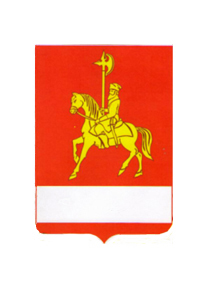 КАРАТУЗСКИЙ РАЙОННЫЙ СОВЕТ ДЕПУТАТОВРЕШЕНИЕ 08 .05. 2014                                                    с. Каратузское                                                          №  Р-279О награждении Почетным Знаком отличия«За заслуги перед Каратузским районом»В соответствии с   решением Каратузского районного Совета депутатов от 07.08.2012 г. №19-147 «О почетном Знаке отличия «За заслуги перед Каратузским районом», заслушав и обсудив  ходатайство КГУБУЗ «Каратузская Центральная Больница» о награждении Аношина Федора Ивановича Почетным Знаком отличия «За заслуги перед Каратузским районом», Каратузский районный Совет депутатов РЕШИЛ:                                                                                                                                                                                                                                                                         1.Наградить Аношина Федора Ивановича, врача физиотерапевта КГУБУЗ «Каратузская Центральная Больница»,  Почетным Знаком отличия «За заслуги перед Каратузским районом» за  многолетний и добросовестный труд и большой личный вклад  в  развитие  здравоохранения Каратузского района.2. Вручить Аношину Федору Ивановичу удостоверение установленной формы и единовременное   денежное вознаграждение в размере десяти тысяч рублей.3. Контроль за выполнением настоящего решения оставляю за собой.4. Решений вступает в силу со дня его принятия и подлежит официальному опубликованию в  периодическом печатном издании «Вести Муниципального образования «Каратузский район».Глава района -Председатель районногоСовета депутатов                                                                                           К.А.ТюнинКАРАТУЗСКИЙ РАЙОННЫЙ СОВЕТ ДЕПУТАТОВРЕШЕНИЕ08 .05. 2014                                                     с. Каратузское                                                           №  Р-280О награждении Почетным Знаком отличия«За заслуги перед Каратузским районом»В соответствии с   решением Каратузского районного Совета депутатов от 07.08.2012 г. №19-147 «О почетном Знаке отличия «За заслуги перед Каратузским районом», заслушав и обсудив  ходатайство управления образования администрации района о награждении  Мигла Л.А.  Почетным Знаком отличия «За заслуги перед Каратузским районом», Каратузский районный Совет депутатов РЕШИЛ:                                                                                                                                                                                                                                                                                                                                                                                                                                                                                                             1.Наградить Мигла Любовь Александровну, директора муниципального бюджетного общеобразовательного учреждения «Таскинская средняя общеобразовательная школа», Почетным Знаком отличия «За заслуги перед Каратузским районом» за  многолетний и добросовестный труд и большой личный вклад  в  развитие  образования Каратузского района.2. Вручить Мигла Любови Александровне удостоверение установленной формы и единовременное   денежное вознаграждение в размере десяти тысяч рублей.3. Контроль за выполнением настоящего решения оставляю за собой.4. Решений вступает в силу со дня его принятия и подлежит официальному опубликованию в  периодическом печатном издании «Вести Муниципального образования «Каратузский район».Глава района -Председатель районногоСовета депутатов                                                                                           К.А.ТюнинКАРАТУЗСКИЙ РАЙОННЫЙ СОВЕТ ДЕПУТАТОВРЕШЕНИЕ 08 .05. 2014                                                   с. Каратузское                                                             № Р-281О награждении Почетным Знаком отличия«За заслуги перед Каратузским районом»В соответствии с   решением Каратузского районного Совета депутатов от 07.08.2012 г. №19-147 «О почетном Знаке отличия «За заслуги перед Каратузским районом», заслушав и обсудив  ходатайство управления образования администрации района о награждении  Скомороховой Т.Ф.  Почетным Знаком отличия «За заслуги перед Каратузским районом», Каратузский районный Совет депутатов РЕШИЛ:                                                                                                                                                                                                                                                                                                                                                                                                                                                                                                             1.Наградить Скоморохову Татьяну Фёдоровну, учителя физкультуры муниципального бюджетного общеобразовательного учреждения «Каратузская  средняя общеобразовательная школа имени Героя Советского Союза Е.Ф.Трофимова», Почетным Знаком отличия «За заслуги перед Каратузским районом» за  многолетний и добросовестный труд и большой личный вклад  в  развитие  образования Каратузского района.2. Вручить Скомороховой Татьяне Фёдоровне удостоверение установленной формы и единовременное   денежное вознаграждение в размере десяти тысяч рублей.3. Контроль за выполнением настоящего решения оставляю за собой.4. Решений вступает в силу со дня его принятия и подлежит официальному опубликованию в  периодическом печатном издании «Вести Муниципального образования «Каратузский район».Глава района -Председатель районногоСовета депутатов                                                                                           К.А.ТюнинКАРАТУЗСКИЙ РАЙОННЫЙ СОВЕТ ДЕПУТАТОВРЕШЕНИЕ08 .05. 2014                                                    с. Каратузское                                                        № Р-282 О награждении Почетным Знаком отличия«За заслуги перед Каратузским районом»В соответствии с   решением Каратузского районного Совета депутатов от 07.08.2012 г. №19-147 «О почетном Знаке отличия «За заслуги перед Каратузским районом», заслушав и обсудив  ходатайство работников учреждений культуры Каратузского  района о награждении  Верещагиной Т.В.  Почетным Знаком отличия «За заслуги перед Каратузским районом», Каратузский районный Совет депутатов РЕШИЛ:                                                                                                                                                                                                                                                                                                                                                                                                                                                                                                             1.Наградить Верещагину Тамару Владимировну, специалиста по методике клубной работы отдела культуры, молодежной политике, физической культуры и спорта администрации района, Почетным Знаком отличия «За заслуги перед Каратузским районом» за  многолетний и добросовестный труд и большой личный вклад  в  развитие  образования Каратузского района.2. Вручить Верещагиной Тамаре Владимировне удостоверение установленной формы и единовременное   денежное вознаграждение в размере десяти тысяч рублей.3. Контроль за выполнением настоящего решения оставляю за собой.4. Решений вступает в силу со дня его принятия и подлежит официальному опубликованию в  периодическом печатном издании «Вести Муниципального образования «Каратузский район».Глава района -Председатель районногоСовета депутатов                                                                                           К.А.ТюнинКАРАТУЗСКИЙ   РАЙОННЫЙ   СОВЕТ  ДЕПУТАТОВРЕШЕНИЕ08.05.2014                                                        с. Каратузское	         	              № Р-285О внесении изменений  в решение Каратузского районного Совета депутатов от 21.05.2013 г. №Р-204 «О мерах по обеспечению реализации Указа Президента Российской Федерации от 04.03.2013 № 183 «О рассмотрении общественных инициатив, направленных гражданами Российской Федерации с использованием Интернет-ресурса «Российская общественная инициатива»В целях реализации Указа Президента Российской Федерации от  04.03.2013 № 183 «О рассмотрении общественных инициатив, направленных гражданами Российской Федерации с использованием интернет-ресурса «Российская общественная инициатива» на основании  статьи 10 Устава Муниципального образования «Каратузский район», Каратузский районный Совет депутатов  РЕШИЛ:1. Приложение решения Каратузского районного Совета депутатов от 21.05.2013 г. №Р-204 «О мерах по обеспечению реализации Указа Президента Российской Федерации от 04.03.2013 № 183 «О рассмотрении общественных инициатив, направленных гражданами Российской Федерации с использованием Интернет-ресурса «Российская общественная инициатива»изложить в новой редакции согласно приложению.2.Контроль за исполнением настоящего решения  возложить на постоянную депутатскую комиссию по охране общественного порядка и законности (В.И. Пономарев).3.Решение вступает в силу в день, следующий за днем его официального опубликования в периодическом печатном издании «Вести Муниципального образования «Каратузский район».Глава района –Председатель районногоСовета депутатов                                                                                   К.А. ТюнинПриложение к решениюКаратузского районного Света депутатов от 08.03.2014 № Р-285СОСТАВ ЭКСПЕРТНОЙ РАБОЧЕЙ ГРУППЫ ПО РАССМОТРЕНИЮ ОБЩЕСТВЕННЫХ ИНИЦИАТИВАДМИНИСТРАЦИЯ КАРАТУЗСКОГО РАЙОНАПОСТАНОВЛЕНИЕО внесении изменений в муниципальную программу «Развитие системы образования Каратузского района» на 2014-2016 годыВ соответствии со ст. 179 Бюджетного кодекса Российской Федерации, ст. 26, 27.1 Устава муниципального образования «Каратузский район», Постановлением администрации Каратузского района от 29.07.2013 № 738-п «Об утверждении Порядка принятия решений о разработке муниципальных программ Каратузского района, их формирование и реализации», ПОСТАНОВЛЯЮ:1.Внести в муниципальную программу «Развитие системы образования Каратузского района» на 2014-2016 годы, утвержденную Постановлением администрации Каратузского района № 1162-п от 11.11.2013 года (в редакции от 05.05.2014 г. № 428-п) следующие изменения:1.1. В Приложение № 1 к муниципальной программе «Развитие системы образования Каратузского  района» на 2014 – 2016 годы, в пункте 1 Паспорт подпрограммы строку «Объемы и источники финансирования подпрограммы» изложить в следующей редакции:Пункт 2.7. Обоснование финансовых, материальных и трудовых затрат (ресурсное обеспечение подпрограммы) с указанием источников финансирования, изложить в следующей редакции:«Финансирование подпрограммы осуществляется всего 1 029 875,53163 тыс. рублей, в том числе: 2014 год – 340 019,17163 тыс. рублей; 2015 год – 344 928,18 тыс. рублей; 2016 год – 344 928,18 тыс. рублей.В том числе средств районного бюджета 333 976,49163 тыс. рублей:  2014 год - 109 896,83163 тыс. рублей; 2015 год – 112 039,83 тыс. рублей; 2016 год – 112 039,83 тыс. рублей.Средств краевого бюджета 695 899,04  тыс. рублей; 2014 год – 230 122,34 тыс. рублей; 2015 год – 232 888,35 тыс. рублей; 2016 год – 232 888,35 тыс. рублей;за счет средств краевого бюджета  6 359,7 тыс. рублей; 2014 год – 2 047,3 тыс. рублей; 2015 год – 2 156,2 тыс. рублей; 2016 год – 2 156,2  тыс. рублей».1.2.В Приложение № 4 к муниципальной программе «Развитие системы образования Каратузского  района» на 2014 – 2016 годы, в пункте 1 Паспорт подпрограммы строку «Объемы и источники финансирования подпрограммы на период действия подпрограммы с указанием на источники финансирования по годам реализации подпрограммы» изложить в следующей редакции:Пункт 2.7. Обоснование финансовых, материальных и трудовых затрат (ресурсное обеспечение подпрограммы) с указанием источников финансирования, изложить в следующей редакции:«Финансирование подпрограммы осуществляется всего 8 194,98494 тыс. рублей, в том числе: 2014 год – 3 026,98494 тыс. рублей; 2015 год – 3 368 тыс. рублей; 2016 год – 1 800,00 тыс. рублей.В том числе средств районного бюджета 7 404,521  тыс. рублей; 2014 год – 2 236,521 тыс. рублей; 2015 год – 3 368,00 тыс. рублей; 2016 год – 1 800,00 тыс. рублей.Средств краевого бюджета  790,46394 тыс. рублей:  2014 год – 790,46394 тыс. рублей; 2015 год – 0 тыс. рублей; 2016 год – 0 тыс. рублей».1.3.В Приложение № 5 к муниципальной программе «Развитие системы образования Каратузского  района» на 2014 – 2016 годы, в пункте 1 Паспорт подпрограммы строку «Объемы и источники финансирования подпрограммы на период действия подпрограммы с указанием на источники финансирования по годам реализации подпрограммы» изложить в следующей редакции:Пункт 2.7.Обоснование финансовых, материальных и трудовых затрат (ресурсное обеспечение подпрограммы) с указанием источников финансирования, изложить в следующей редакции:«Финансовое обеспечение реализации подпрограммы составляет всего         23 863,29249 тыс. рублей, в том числе: 2014 год – 13 695,29249 тыс. рублей; 2015 год – 4 300,00 тыс. рублей; 2016 год – 5 868,00 тыс. рублей, в том числе:за счет средств районного бюджета 13 991,585 тыс. рублей: 2014 год – 3 823,585 тыс. рублей; 2015 год – 4 300,00 тыс. рублей; 2016 год – 5 868,00 тыс. рублей;за  счет  средств  краевого  бюджета   9 831,70749 тыс. рублей:  2014  год  – 831,70749 тыс. рублей; 2015 год – 0 тыс. рублей; 2016 год – 0  тыс. рублей».1.4.В Приложение № 6 к муниципальной программе «Развитие системы образования Каратузского  района» на 2014 – 2016 годы, в пункте 1 Паспорт подпрограммы строку «Объемы и источники финансирования подпрограммы на период действия подпрограммы с указанием на источники финансирования по годам реализации подпрограммы» изложить в следующей редакции:Пункт 2.7. Обоснование финансовых, материальных и трудовых затрат (ресурсное обеспечение подпрограммы) с указанием источников финансирования, изложить в следующей редакции:«Финансирование программы осуществляется за счет средств районного бюджета: всего 430 тыс. рублей, в том числе: 2014 год – 55 тыс. рублей; 2015 год – 175 тыс. рублей; 2016 год – 200 тыс. рублей».1.5.В Приложение № 7 к муниципальной программе «Развитие системы образования Каратузского  района» на 2014 – 2016 годы, в пункте 1 Паспорт подпрограммы строку «Объемы и источники финансирования подпрограммы» изложить в следующей редакции:Пункт 2.3 «Механизм реализации подпрограммы», подпункт 2 дополнить абзацем следующего содержания: «Расходы на приобретение земельного участка под жилыми помещениями детей-сирот и детей, оставшихся без попечения родителей, лиц из числа детей-сирот и детей, оставшихся без попечения родителей, за счет средств местного бюджета оплачиваются на основании заключенного договора».Пункт 2.7. Обоснование финансовых, материальных и трудовых затрат (ресурсное обеспечение подпрограммы), изложить в следующей редакции:«Финансовое обеспечение реализации подпрограммы  составляет всего         132 500,76237 тыс. рублей, в том числе: 2014 год – 48 730,47237 тыс. рублей, 2015 год – 38 792,04 тыс. рублей, 2016 год – 44 978,25 тыс. рублей:в том числе  за счет средств районного бюджета 109 274,00237 тыс. рублей в том числе: 2014 год  - 36 502,81237 тыс. рублей; 2015 год  - 33 292,49 тыс. рублей; 2016 год  - 39 478,7 тыс. рублей;за счет средств краевого бюджета 13 248,66 тыс. рублей, в том числе: 2014 год  - 5 627,26 тыс. рублей;  2015 год  - 3 833,65 тыс. рублей; 2016 год  - 3 787,75 тыс. рублей;за счет средств федерального бюджета 9 978,10 тыс. рублей. в т.ч.: 2014 год – 6 600,4 тыс. рублей; 2015 год – 1 665,9 тыс. рублей; 2016 год – 1 711,8 тыс. рублей».1.6.Приложение № 2 к подпрограмме 1 «Развитие дошкольного, общего и дополнительного образования детей», реализуемой в рамках муниципальной программы  «Развитие системы образования Каратузского района» на 2014-2016 годы изложить в следующей редакции согласно приложению № 1 к настоящему Постановлению.1.7.Приложение № 2 к подпрограмме 4 «Развитие сети дошкольных образовательных учреждений», реализуемой в рамках муниципальной программы  «Развитие системы образования Каратузского района» на 2014-2016 годы изложить в следующей редакции согласно приложению № 2 к настоящему Постановлению.1.8.Приложение № 2 к подпрограмме 5 «Обеспечение жизнедеятельности учреждений подведомственных управлению образования администрации Каратузского района», реализуемой в рамках муниципальной программы  «Развитие системы образования Каратузского района» на 2014-2016 годы изложить в следующей редакции согласно приложению № 3 к настоящему Постановлению.1.9.Приложение № 2 к подпрограмме 6 «Кадровый потенциал в системе образования Каратузского района»,  реализуемой в рамках программы «Развитие системы образования Каратузского района» на 2014 – 2016 годы изложить в следующей редакции согласно приложению № 4 к настоящему Постановлению.1.10.Приложение № 2 к подпрограмме 7 «Обеспечение реализации муниципальной программы и прочие мероприятия» реализуемой в рамках программы «Развитие системы образования Каратузского района» на 2014 – 2016 годы изложить в следующей редакции согласно приложению № 5 к настоящему Постановлению.1.11.Приложение № 8 «Распределение планируемых расходов за  счет средств районного бюджета по мероприятиям и подпрограммам муниципальной программы» к муниципальной программе «Развитие системы образования Каратузского района» на 2014-2016 годы  изложить в следующей редакции согласно приложению № 6 к настоящему Постановлению.1.12.Приложение № 10 «Ресурсное обеспечение и прогнозная оценка расходов на реализацию целей муниципальной программы «Развитие системы образования Каратузского района» на 2014-2016 годы с учетом источников финансирования, в том числе по уровням бюджетной системы» к муниципальной программе «Развитие системы образования Каратузского района» на 2014-2016 годы  изложить в следующей редакции согласно приложению № 7 к настоящему Постановлению.2.Контроль за исполнением настоящего Постановления возложить на Г.М.Адольф, заместителя главы администрации района по социальным вопросам.3.Постановление вступает в силу в день, следующий за днем его официального опубликования в периодическом печатном издании Вести муниципального образования «Каратузский район».Глава администрации  района                                                  Г.И.КулаковаАДМИНИСТРАЦИЯ КАРАТУЗСКОГО РАЙОНАПОСТАНОВЛЕНИЕ02.06.2014        					                               с. Каратузское                       					                       № 551-пО внесении изменений в постановление администрации Каратузского района от 31.10.2013 № 1126-п «Об утверждении муниципальной программы «Развитие сельского хозяйства в Каратузском районе» на  2014-2016 годы»В соответствии со статьей 179 Бюджетного кодекса Российской Федерации, постановлением администрации Каратузского района от 29.07.2013 № 738-п «Об утверждении Порядка принятия решений о разработке муниципальных программ Каратузского района, их формировании и реализации», руководствуясь ст. 28 Устава МО «Каратузский район». ПОСТАНОВЛЯЮ:1.Внести в постановление администрации Каратузского района от 31.10.2013 № 1126-п «Об утверждении муниципальной программы «Развитие сельского хозяйства в Каратузском районе» на 2014-2016 годы» следующие изменения:1.1.В разделе 1. Паспорт программы строку «Объёмы и источники финансирования» изменить и изложить в новой редакции:1.2.В разделе 7. Информация о ресурсном обеспечении и прогнозной оценке расходов на реализацию целей муниципальной программы с учетом источников финансирования:Слова «Общий объем финансирования муниципальной программы составит 24142,302 тыс. рублей» заменить словами «Общий объем финансирования муниципальной программы составит 23093,402 тыс. рублей»;Слова «средства краевого бюджета 22193,73 тыс. рублей: в 2014 году – 15846,23 тыс. рублей; в 2015 году – 3174,1 тыс. рублей; в 2016 году – 3173,4 тыс. рублей.» заменить словами «средства краевого бюджета 21144,83 тыс. рублей: в 2014 году – 14996,33 тыс. рублей; в 2015 году – 3074,6 тыс. рублей; в 2016 году – 3073,9 тыс. рублей.»1.3. В Приложение № 1 к муниципальной программе «Развитие сельского хозяйства в Каратузском районе» на 2014-2016 годы:строку «Муниципальная программа» изменить и изложить в новой редакции:строку «Подпрограмма 3» изменить и изложить в новой редакции:строку «Подпрограмма 4» изменить и изложить в новой редакции:1.4.В приложении № 2 к муниципальной программе «Развитие сельского хозяйства в Каратузском районе» на 2014-2016 годы:Строку «Муниципальная программа «Развитие сельского хозяйства в  Каратузском районе» на 2014-2016 годы» изменить и изложить в новой редакции:Строку «Подпрограмма «Устойчивое развитие сельских территорий МО «Каратузский район»» на 2014-2016 годы» изменить и изложить в новой редакции:Строку «Подпрограмма «Обеспечение реализации муниципальной программы развития сельского хозяйства в Каратузском районе» на 2014–2016 годы» изменить и изложить в новой редакции:1.5.В приложении № 5 к муниципальной программе «Развитие сельского хозяйства в Каратузском районе» на 2014-2016 годы:В разделе 1. паспорт подпрограммы строку «Объёмы и источники финансирования» изменить и изложить в новой редакции:Пункт «2.3.5. Предоставление субсидий бюджетам поселений района на реализацию мероприятий, предусмотренных долгосрочной целевой программой «Строительство объектов коммунальной и транспортной инфраструктуры в муниципальных образованиях Красноярского края с целью развития жилищного строительства» на 2013 - 2015 годы.» подраздела «2.3. Механизм реализации подпрограммы» раздела «2.Обоснование подпрограммы» изменить и изложить в новой редакции:2.3.5.Предоставление субсидий бюджетам поселений района на реализацию мероприятий, предусмотренных долгосрочной целевой программой «Строительство объектов коммунальной и транспортной инфраструктуры в муниципальных образованиях Красноярского края с целью развития жилищного строительства» на 2013 - 2015 годы.Обеспечение земельных участков коммунальной инфраструктурой в целях малоэтажного жилищного строительства. Главным распорядителем бюджетных средств, предусмотренных на строительство объектов коммунальной и транспортной  инфраструктуры, является финансовое управление администрации Каратузского района.Текущее управление реализацией данного мероприятия и контроль за ходом его выполнения, определение промежуточных результатов и произведение оценки реализации мероприятия осуществляет администрация Каратузского сельсовета.Контроль за целевым и эффективным расходованием средств краевого бюджета, предусмотренных на реализацию мероприятия, осуществляет бухгалтерия администрация Каратузского сельсовета.Ответственность за подготовку и предоставление информационных и  отчетных данных несет глава сельсовета.В последнем абзаце подраздела 2.3. раздела 2. После слов «Закупка товаров, выполнение работ, оказание услуг в рамках реализации подпрограммных мероприятий» добавить слова «2.3.2 и 2.3.3»;В подразделе 2.7. раздела 2. слова «Общий объем финансирования 15058,53 тыс. рублей, в том числе за счет средств районного бюджета составляет 488 тыс.руб., краевого бюджета – 14570,53 тыс. рублей, в том числе по годам: 2014 год – районный бюджет – 405тыс.руб., краевой бюджет – 13368,53тыс.руб.» заменить словами «Общий объем финансирования 14297,83 тыс. рублей, в том числе за счет средств районного бюджета составляет 488 тыс.руб., краевого бюджета – 13809,83 тыс. рублей, в том числе по годам: 2014 год – районный бюджет – 405тыс.руб., краевой бюджет – 12607,83 тыс.руб.»;В Приложение 2. к подпрограмме «Устойчивое развитие сельских территорий МО «Каратузский район»» на 2014-2016 годы строку «Предоставление субсидий бюджетам поселений на подготовку генеральных планов  сельских поселений, на разработку проектов планировки и межевания земельных участков для жилищного строительства, формирование и постановку земельных участков на кадастровый учет» изменить и изложить в новой редакции:Строку «Итого по мероприятиям» изменить и изложить в новой редакции:1.6. В приложении № 6 к муниципальной программе «Развитие сельского хозяйства в Каратузском районе» на 2014-2016 годы:В разделе 1. Паспорт подпрограммы строку «Объёмы и источники финансирования» изменить и изложить в новой редакции:Подраздел 2.7. раздела 2. Изменить и изложить в новой редакции:2.7.  Обоснование ресурсного обеспечения подпрограммыРеализация подпрограммы будет осуществляться за счет средств краевого бюджета. Общий объем финансирования за счет средств краевого бюджета составляет 7293,7 тыс. руб., в том числе по годам:2014 год – 2347,2 тыс.руб.;2015 год – 2473,6 тыс.руб.;2016 год – 2472,9 тыс.руб.Объемы и источники финансирования при необходимости корректируются по итогам анализа эффективности ее реализации и уровня достижения запланированных результатов. Приложение № 2. к подпрограмме «Обеспечение реализации муниципальной программы развития сельского хозяйства в Каратузском районе» на 2014-2016 годы изменить и изложить в новой редакции:Приложение №    2. к подпрограмме «Обеспечение реализации муниципальной программы развития сельского хозяйства в Каратузском районе» на 2014-2016 годыМероприятия подпрограммы2. Контроль за исполнением настоящего постановления возложить на Г.М. Адольф, заместителя главы администрации района по социальным вопросам.3.Постановление вступает в силу в день, следующий за днем его официального опубликования в периодическом печатном издании Вести муниципального образования «Каратузский район».Глава администрации района                                                                   Г.И. КулаковаАДМИНИСТРАЦИЯ КАРАТУЗСКОГО РАЙОНАПОСТАНОВЛЕНИЕ02.06.2014         		                              с. Каратузское                                					                       № 545-пО внесении изменений в постановление администрации Каратузского района от 31.10.2013 № 1124-п «Об утверждении муниципальной программы Каратузского района «Реформирование и модернизация жилищно-коммунального хозяйства и повышение энергетической эффективности»»В соответствии со статьей 179 Бюджетного кодекса Российской Федерации, статьей 28 Устава муниципального образования «Каратузский район», постановлением администрации Каратузского района от 29.07.2013 № 738-п «Об утверждении Порядка принятия решений о разработке муниципальных программ Каратузского района, их формировании и реализации» ПОСТАНОВЛЯЮ:1.Внести в постановление администрации Каратузского района 31.10.2013 № 1124-п «Об утверждении муниципальной программы Каратузского района «Реформирование и модернизация жилищно-коммунального хозяйства и повышение энергетической эффективности»» следующие изменения:Приложение № 2 к подпрограмме «Энергосбережение и повышение энергетической эффективности в Каратузском районе» на 2014-2016 годы изложить в новой редакции согласно приложению № 1;2. Контроль за исполнением настоящего постановления возложить на В.А. Дулова, заместителя главы администрации Каратузского района  по строительству и жилищно-коммунальному хозяйству.3.Опубликовать постановление на официальном сайте администрации Каратузского района с адресом в информационно-телекоммуникационной сети Интернет - www.karatuzraion.ru.4.Постановление вступает в силу в день, следующий за днем его официального опубликования в периодическом печатном издании Вести муниципального образования «Каратузский район».Глава администрации района                                                     Г.И.КулаковаПриложение № 1к  постановлению администрации Каратузского района от 02.06.2014 г. № 545-пк подпрограмме «Энергосбережение и повышение энергетической эффективности в Каратузском районе» на 2014-2016 годыПеречень мероприятий подпрограммы «Энергосбережение и повышение энергетической эффективности в Каратузском районе» на 2014-2016 годыГлава администрации Каратузского района										Г.И.КулаковаТюнин Константин Алексеевич Глава района-Председатель районногоСовета депутатовКулакова Галина ИвановнаГлава администрации Каратузского районаФатюшина Мария Александровна Заместитель председателя районного Совета депутатовПономарев Виктор Ивановичдепутат Каратузского районного Совета депутатовБрамман Екатерина Викторовнадепутат Каратузского районного Совета депутатовСоболев Владимир ДмитриевичИндивидуальный ПредпринимательАдольф Галина МихайловнаДулов Виктор Александровичзаместитель главы администрации района по социальным вопросамзаместитель главы администрации района по строительству и ЖКХКорытов Анатолий Фёдоровичруководитель  управления социальной защиты населенияСавин Андрей Алексеевич и.о. руководителя Управления образования администрации Каратузского районаПинчук Татьяна АлександровнаГлавный врач КГБУЗ «Каратузская районная больница»Назарова Оксана АнатольевнаНачальник отдела земельных и имущественных администрации района03.06.2014с. Каратузское             № 554-пОбъемы и источники финансирования подпрограммыВсего средств на реализацию подпрограммы 1 029 875,53163 тыс. рублей, в том числе:2014 год – 340 019,17163 тыс. рублей;2015 год –344 928,18 тыс. рублей;2016 год –344 928,18 тыс. рублей.В том числе: средств районного бюджета 333 976,49163 тыс. руб.2014 год – 109 896,83163 тыс. рублей;2015 год – 112 039,83 тыс. рублей;2016 год – 112 039,83 тыс. рублей;средств краевого бюджета 695 899,04 тыс. руб.2014 год – 230 122,34 тыс. рублей;2015 год – 232 888,35 тыс. рублей;2016 год – 232 888,35 тыс. рублей.8Объемы и источники финансирования подпрограммы на период действия подпрограммы с указанием на источники финансирования по годам реализации подпрограммыВсего средств на реализацию подпрограммы 8 194,98494 тыс. рублей, в том числе:2014 год – 3 026,98494 тыс. рублей;2015 год –3 368,00 тыс. рублей;2016 год –1 800,00 тыс. рублей.В том числе: средств районного бюджета 7 404,521 тыс. рублей;2014 год – 2 236,521 тыс. рублей;2015 год – 3 368,00 тыс. рублей;2016 год – 1 800,00 тыс. рублей;средств краевого бюджета 790,46394 тыс. рублей;2014 год – 790,46394 тыс. рублей;2015 год – 0 тыс. рублей;2016 год – 0 тыс. рублей.8Объемы и источники финансирования подпрограммы на период действия подпрограммы с указанием на источники финансирования по годам реализации подпрограммыВсего средств на реализацию подпрограммы 23 863,29249 тыс. рублей, в том числе:2014 год – 13 695,29249 тыс. рублей;2015 год – 4 300,00 тыс. рублей;2016 год – 5 868,00 тыс. рублей.В том числе средств районного бюджета 14 031,585 тыс. рублей, в том числе:2014 год – 3 863,585 тыс. рублей;2015 год – 4 300,00 тыс. рублей;2016 год – 5 868,00 тыс. рублей;средств краевого бюджета  9831,70749 тыс. рублей2014 год – 9 831,70749 тыс. рублей;2015 год – 0 тыс. рублей;2016 год – 0 тыс. рублей.8Объемы и источники финансирования подпрограммы на период действия подпрограммы с указанием на источники финансирования по годам реализации подпрограммыВсего средств на реализацию подпрограммы за счет средств районного бюджета 430 тыс. рублей в том числе по годам:2014 – 55 тыс. рублей; 2015 – 175 тыс. рублей; 2016 – 200 тыс. рублей.Объемы и источники финансирования подпрограммыВсего средств на реализацию подпрограммы 132 500,76237 тыс. рублей, в том числе:2014 год – 48 730,47237 тыс. рублей,2015 год – 38 792,04 тыс. рублей,2016 год – 44 978,25 тыс. рублей;в том числе за счет средств районного бюджета  109 274,00237 тыс. рублей, в том числе:2014 год  - 36 502,81237 тыс. рублей,2015 год  - 33 292,49 тыс. рублей,2016 год  - 39 478,7  тыс. рублей;за счет средств краевого бюджета 13 248,66  тыс. рублей,2014 год  - 5 627,26 тыс. рублей,2015 год  - 3 833,65 тыс. рублей,2016 год  - 3 787,75  тыс. рублей;за счет средств федерального бюджета 9 978,10 тыс. рублей2014 год  - 6 600,4 тыс. рублей;2015 год  - 1 665,9 тыс. рублей;2016 год  - 1 711,8  тыс. рублейПриложение №1 к Постановлению администрации Каратузского района от 03.06.2014 №554-пПриложение №1 к Постановлению администрации Каратузского района от 03.06.2014 №554-пПриложение №1 к Постановлению администрации Каратузского района от 03.06.2014 №554-пПриложение №1 к Постановлению администрации Каратузского района от 03.06.2014 №554-пПриложение №1 к Постановлению администрации Каратузского района от 03.06.2014 №554-пПриложение № 2 
к подпрограмме 1 "Развитие дошкольного, общего и дополнительного образования детей", реализуемой в рамках муниципальной программы "Развитие системы образования Каратузского района" на 2014-2016 годыПриложение № 2 
к подпрограмме 1 "Развитие дошкольного, общего и дополнительного образования детей", реализуемой в рамках муниципальной программы "Развитие системы образования Каратузского района" на 2014-2016 годыПриложение № 2 
к подпрограмме 1 "Развитие дошкольного, общего и дополнительного образования детей", реализуемой в рамках муниципальной программы "Развитие системы образования Каратузского района" на 2014-2016 годыПриложение № 2 
к подпрограмме 1 "Развитие дошкольного, общего и дополнительного образования детей", реализуемой в рамках муниципальной программы "Развитие системы образования Каратузского района" на 2014-2016 годыПриложение № 2 
к подпрограмме 1 "Развитие дошкольного, общего и дополнительного образования детей", реализуемой в рамках муниципальной программы "Развитие системы образования Каратузского района" на 2014-2016 годыПеречень мероприятий подпрограммы 1 "Развитие дошкольного, общего и дополнительного образования детей" муниципальной программы  "Развитие системы образования Каратузского района" на 2014-2016 годы с указанием объема средств на их реализацию и ожидаемых результатовПеречень мероприятий подпрограммы 1 "Развитие дошкольного, общего и дополнительного образования детей" муниципальной программы  "Развитие системы образования Каратузского района" на 2014-2016 годы с указанием объема средств на их реализацию и ожидаемых результатовПеречень мероприятий подпрограммы 1 "Развитие дошкольного, общего и дополнительного образования детей" муниципальной программы  "Развитие системы образования Каратузского района" на 2014-2016 годы с указанием объема средств на их реализацию и ожидаемых результатовПеречень мероприятий подпрограммы 1 "Развитие дошкольного, общего и дополнительного образования детей" муниципальной программы  "Развитие системы образования Каратузского района" на 2014-2016 годы с указанием объема средств на их реализацию и ожидаемых результатовПеречень мероприятий подпрограммы 1 "Развитие дошкольного, общего и дополнительного образования детей" муниципальной программы  "Развитие системы образования Каратузского района" на 2014-2016 годы с указанием объема средств на их реализацию и ожидаемых результатовПеречень мероприятий подпрограммы 1 "Развитие дошкольного, общего и дополнительного образования детей" муниципальной программы  "Развитие системы образования Каратузского района" на 2014-2016 годы с указанием объема средств на их реализацию и ожидаемых результатовПеречень мероприятий подпрограммы 1 "Развитие дошкольного, общего и дополнительного образования детей" муниципальной программы  "Развитие системы образования Каратузского района" на 2014-2016 годы с указанием объема средств на их реализацию и ожидаемых результатовПеречень мероприятий подпрограммы 1 "Развитие дошкольного, общего и дополнительного образования детей" муниципальной программы  "Развитие системы образования Каратузского района" на 2014-2016 годы с указанием объема средств на их реализацию и ожидаемых результатовПеречень мероприятий подпрограммы 1 "Развитие дошкольного, общего и дополнительного образования детей" муниципальной программы  "Развитие системы образования Каратузского района" на 2014-2016 годы с указанием объема средств на их реализацию и ожидаемых результатовПеречень мероприятий подпрограммы 1 "Развитие дошкольного, общего и дополнительного образования детей" муниципальной программы  "Развитие системы образования Каратузского района" на 2014-2016 годы с указанием объема средств на их реализацию и ожидаемых результатовПеречень мероприятий подпрограммы 1 "Развитие дошкольного, общего и дополнительного образования детей" муниципальной программы  "Развитие системы образования Каратузского района" на 2014-2016 годы с указанием объема средств на их реализацию и ожидаемых результатовНаименование  программы, подпрограммыНаименование  ГРБС Код бюджетной классификацииКод бюджетной классификацииКод бюджетной классификацииКод бюджетной классификацииРасходыРасходыРасходыРасходыОжидаемый результат от реализации подпрограммного мероприятия 
(в натуральном выражении)Наименование  программы, подпрограммыНаименование  ГРБС Код бюджетной классификацииКод бюджетной классификацииКод бюджетной классификацииКод бюджетной классификации(тыс. руб.), годы(тыс. руб.), годы(тыс. руб.), годы(тыс. руб.), годыОжидаемый результат от реализации подпрограммного мероприятия 
(в натуральном выражении)Наименование  программы, подпрограммыНаименование  ГРБС ГРБСРзПрЦСРВРочередной финансовый годпервый год планового периодавторой год планового периодаИтого на периодОжидаемый результат от реализации подпрограммного мероприятия 
(в натуральном выражении)Наименование  программы, подпрограммыНаименование  ГРБС ГРБСРзПрЦСРВР2014 год2015 год2016 годИтого на периодОжидаемый результат от реализации подпрограммного мероприятия 
(в натуральном выражении)"Развитие дошкольного, общего и дополнительного образования детей"всего расходные обязательства по программе****340 019,17163344 928,18344 928,181 029 875,53163"Развитие дошкольного, общего и дополнительного образования детей"в том числе по ГРБС: Управление образования администрации Каратузского района075***325 843,82163331129,83331129,83988 103,48163"Развитие дошкольного, общего и дополнительного образования детей"в том числе по ГРБС:администрация Каратузского района001***14 175,3513798,3513798,3541 772,05Задача №1 Обеспечить доступность дошкольного образования, соответствующего единому стандарту качества дошкольного образования. Задача №1 Обеспечить доступность дошкольного образования, соответствующего единому стандарту качества дошкольного образования. Задача №1 Обеспечить доступность дошкольного образования, соответствующего единому стандарту качества дошкольного образования. Задача №1 Обеспечить доступность дошкольного образования, соответствующего единому стандарту качества дошкольного образования. Задача №1 Обеспечить доступность дошкольного образования, соответствующего единому стандарту качества дошкольного образования. Задача №1 Обеспечить доступность дошкольного образования, соответствующего единому стандарту качества дошкольного образования. Задача №1 Обеспечить доступность дошкольного образования, соответствующего единому стандарту качества дошкольного образования. Задача №1 Обеспечить доступность дошкольного образования, соответствующего единому стандарту качества дошкольного образования. Задача №1 Обеспечить доступность дошкольного образования, соответствующего единому стандарту качества дошкольного образования. Задача №1 Обеспечить доступность дошкольного образования, соответствующего единому стандарту качества дошкольного образования. Задача №1 Обеспечить доступность дошкольного образования, соответствующего единому стандарту качества дошкольного образования. всего расходные обязательства 0750701**62229,3696360390,9760390,97183011,309631.1. Расходы за счет субвенции на финансовое обеспечение государственных гарантий прав граждан на получение общедоступного и бесплатного дошкольного образования в муниципальных дошкольных образовательных организациях, общедоступного и бесплатного дошкольного образования, в муниципальных общеобразовательных организацияхв том числе по ГРБС: Управление образования администрации Каратузского района075021758861126161,661526961,1026961,1080083,8615Обеспеченность 100% услугами дошкольных организаций детей от 3-х до 7 лет в 2016 году.1.1. Расходы за счет субвенции на финансовое обеспечение государственных гарантий прав граждан на получение общедоступного и бесплатного дошкольного образования в муниципальных дошкольных образовательных организациях, общедоступного и бесплатного дошкольного образования, в муниципальных общеобразовательных организацияхв том числе по ГРБС: Управление образования администрации Каратузского района0750217588612190,200,000,00190,20Обеспеченность 100% услугами дошкольных организаций детей от 3-х до 7 лет в 2016 году.1.1. Расходы за счет субвенции на финансовое обеспечение государственных гарантий прав граждан на получение общедоступного и бесплатного дошкольного образования в муниципальных дошкольных образовательных организациях, общедоступного и бесплатного дошкольного образования, в муниципальных общеобразовательных организацияхв том числе по ГРБС: Управление образования администрации Каратузского района07502175886212860,13853338,003338,009536,1385Обеспеченность 100% услугами дошкольных организаций детей от 3-х до 7 лет в 2016 году.1.1. Расходы за счет субвенции на финансовое обеспечение государственных гарантий прав граждан на получение общедоступного и бесплатного дошкольного образования в муниципальных дошкольных образовательных организациях, общедоступного и бесплатного дошкольного образования, в муниципальных общеобразовательных организацияхв том числе по ГРБС: Управление образования администрации Каратузского района075021758862238,000,000,0038,00Обеспеченность 100% услугами дошкольных организаций детей от 3-х до 7 лет в 2016 году.1.2. Обеспечение деятельности (оказание услуг) подведомственных дошкольных учрежденийв том числе по ГРБС: Управление образования администрации Каратузского района075021420961125587,9744725437,6725437,6776463,314471.2. Обеспечение деятельности (оказание услуг) подведомственных дошкольных учрежденийв том числе по ГРБС: Управление образования администрации Каратузского района075021420961296,7250,000,0096,7251.2. Обеспечение деятельности (оказание услуг) подведомственных дошкольных учрежденийв том числе по ГРБС: Управление образования администрации Каратузского района07502142096211892,770162726,002726,007344,770161.3. Расходы за счет субвенции на выплату и доставку компенсации части родительской платы за присмотр и уход за детьми в образовательных организациях края, реализующих образовательную программу дошкольного образованияв том числе по ГРБС: Управление образования администрации Каратузского района075100402175563131735,001821,801821,805378,60Поддержка малообеспеченных семей1.3. Расходы за счет субвенции на выплату и доставку компенсации части родительской платы за присмотр и уход за детьми в образовательных организациях края, реализующих образовательную программу дошкольного образованияв том числе по ГРБС: Управление образования администрации Каратузского района0751004021755624434,7036,4036,40107,50Поддержка малообеспеченных семей1.4. Расходы за счет субвенции на обеспечение выделения денежных средств на осуществление присмотра и ухода за детьми-инвалидами, детьми-сиротами и детьми, оставшимися без попечения родителей, а также детьми с туберкулезной интоксикацией, обучающимися в муниципальных образовательных организациях, реализующих образовательную программу дошкольного образования, без взимания родительской платы в том числе по ГРБС: Управление образования администрации Каратузского района0751003021755461158,448861,3561,35181,14881.4. Расходы за счет субвенции на обеспечение выделения денежных средств на осуществление присмотра и ухода за детьми-инвалидами, детьми-сиротами и детьми, оставшимися без попечения родителей, а также детьми с туберкулезной интоксикацией, обучающимися в муниципальных образовательных организациях, реализующих образовательную программу дошкольного образования, без взимания родительской платы в том числе по ГРБС: Управление образования администрации Каратузского района075100302175546213,95124,154,1512,2512Социальная поддержка семей, имеющих ребенка -инвалида, опекаемого ребенка.1.5. Выплаты младшим воспитателям и помощникам воспитателей в муниципальных образовательных учреждениях, реализующих основную общеобразовательную программу дошкольного образования детей за счет средств местного бюджетав том числе по ГРБС: Управление образования администрации Каратузского района075070102125586124,504,504,5013,50Повышение оплаты труда младших воспитателей1.6. Выплаты младшим воспитателям и помощникам воспитателей в муниципальных образовательных учреждениях, реализующих основную общеобразовательную программу дошкольного образования детей за счет средств краевого бюджетав том числе по ГРБС: Управление образования администрации Каратузского района075070102175586122190,730,000,002190,731.6. Выплаты младшим воспитателям и помощникам воспитателей в муниципальных образовательных учреждениях, реализующих основную общеобразовательную программу дошкольного образования детей за счет средств краевого бюджетав том числе по ГРБС: Управление образования администрации Каратузского района07507010217558622252,570,000,00252,571.7. Расходы за счет субсидии на частичное финансирование (возмещение) расходов на региональные выплаты и выплаты, обеспечивающие уровень заработной платы работников бюджетной сферы не ниже размера минимальной заработной платы (минимального размера оплаты труда)в том числе по ГРБС: Управление образования администрации Каратузского района075070102110216111005,570,000,001005,571.7. Расходы за счет субсидии на частичное финансирование (возмещение) расходов на региональные выплаты и выплаты, обеспечивающие уровень заработной платы работников бюджетной сферы не ниже размера минимальной заработной платы (минимального размера оплаты труда)в том числе по ГРБС: Управление образования администрации Каратузского района07507010211021621116,430,000,00116,43Задача №2 Обеспечить условия и качество обучения, соответствующие федеральным государственным стандартам начального общего, основного общего, среднего общего образованияЗадача №2 Обеспечить условия и качество обучения, соответствующие федеральным государственным стандартам начального общего, основного общего, среднего общего образованияЗадача №2 Обеспечить условия и качество обучения, соответствующие федеральным государственным стандартам начального общего, основного общего, среднего общего образованияЗадача №2 Обеспечить условия и качество обучения, соответствующие федеральным государственным стандартам начального общего, основного общего, среднего общего образованияЗадача №2 Обеспечить условия и качество обучения, соответствующие федеральным государственным стандартам начального общего, основного общего, среднего общего образованияЗадача №2 Обеспечить условия и качество обучения, соответствующие федеральным государственным стандартам начального общего, основного общего, среднего общего образованияЗадача №2 Обеспечить условия и качество обучения, соответствующие федеральным государственным стандартам начального общего, основного общего, среднего общего образованияЗадача №2 Обеспечить условия и качество обучения, соответствующие федеральным государственным стандартам начального общего, основного общего, среднего общего образованияЗадача №2 Обеспечить условия и качество обучения, соответствующие федеральным государственным стандартам начального общего, основного общего, среднего общего образованияЗадача №2 Обеспечить условия и качество обучения, соответствующие федеральным государственным стандартам начального общего, основного общего, среднего общего образованияЗадача №2 Обеспечить условия и качество обучения, соответствующие федеральным государственным стандартам начального общего, основного общего, среднего общего образованиявсего расходные обязательства 0750702**253387,13391260360,66260360,66774108,453912.1. Расходы за счет субвенции на финансовое обеспечение государственных гарантий прав граждан на получение общедоступного и бесплатного начального общего, основного общего, среднего общего образования в муниципальных общеобразовательных организациях, обеспечение дополнительного образования детей в муниципальных общеобразовательных организациях в том числе по ГРБС:Управление образования администрации Каратузского района07507020217564611181800,90190184,45190184,45562169,80Обеспечение прав детей на получение общего образования не зависимо от места проживания2.1. Расходы за счет субвенции на финансовое обеспечение государственных гарантий прав граждан на получение общедоступного и бесплатного начального общего, основного общего, среднего общего образования в муниципальных общеобразовательных организациях, обеспечение дополнительного образования детей в муниципальных общеобразовательных организациях в том числе по ГРБС:Управление образования администрации Каратузского района075070202175646121651,700,000,001651,70Обеспечение прав детей на получение общего образования не зависимо от места проживания2.2. Обеспечение деятельности (оказание услуг) подведомственных учреждений общего образованияв том числе по ГРБС:Управление образования администрации Каратузского района0750702021421961158256,4184659695,1159695,11177646,638462.2. Обеспечение деятельности (оказание услуг) подведомственных учреждений общего образованияв том числе по ГРБС:Управление образования администрации Каратузского района07507020214219612125,045450,000,00125,045452.3. Расходы за счет субвенции на обеспечение питанием детей, обучающихся в муниципальных и частных образовательных организациях, реализующих основные общеобразовательные программы, без взимания платыв том числе по ГРБС:Управление образования администрации Каратузского района0751003021756661210019,5010481,1010481,1030981,70Предоставление возможности детям из малообеспеченных семей питания без взимания платы2.4.  Расходы за счет субсидии на частичное финансирование (возмещение) расходов на региональные выплаты и выплаты, обеспечивающие уровень заработной платы работников бюджетной сферы не ниже размера минимальной заработной платы (минимального размера оплаты труда)в том числе по ГРБС:Управление образования администрации Каратузского района075070202110216111533,570,000,001533,57Задача №3 Обеспечить поступательное развитие системы дополнительного образования, в том числе за счет разработки и реализации современных образовательных программ, дистанционных и сетевых форм их реализацииЗадача №3 Обеспечить поступательное развитие системы дополнительного образования, в том числе за счет разработки и реализации современных образовательных программ, дистанционных и сетевых форм их реализацииЗадача №3 Обеспечить поступательное развитие системы дополнительного образования, в том числе за счет разработки и реализации современных образовательных программ, дистанционных и сетевых форм их реализацииЗадача №3 Обеспечить поступательное развитие системы дополнительного образования, в том числе за счет разработки и реализации современных образовательных программ, дистанционных и сетевых форм их реализацииЗадача №3 Обеспечить поступательное развитие системы дополнительного образования, в том числе за счет разработки и реализации современных образовательных программ, дистанционных и сетевых форм их реализацииЗадача №3 Обеспечить поступательное развитие системы дополнительного образования, в том числе за счет разработки и реализации современных образовательных программ, дистанционных и сетевых форм их реализацииЗадача №3 Обеспечить поступательное развитие системы дополнительного образования, в том числе за счет разработки и реализации современных образовательных программ, дистанционных и сетевых форм их реализацииЗадача №3 Обеспечить поступательное развитие системы дополнительного образования, в том числе за счет разработки и реализации современных образовательных программ, дистанционных и сетевых форм их реализацииЗадача №3 Обеспечить поступательное развитие системы дополнительного образования, в том числе за счет разработки и реализации современных образовательных программ, дистанционных и сетевых форм их реализацииЗадача №3 Обеспечить поступательное развитие системы дополнительного образования, в том числе за счет разработки и реализации современных образовательных программ, дистанционных и сетевых форм их реализацииЗадача №3 Обеспечить поступательное развитие системы дополнительного образования, в том числе за счет разработки и реализации современных образовательных программ, дистанционных и сетевых форм их реализациивсего расходные обязательства *07020214239*24402,6680924176,5524176,5572755,768093.1.Обеспечение стабильного функционирования и развития учреждений дополнительного образования детейв том числе по ГРБС:Управление образования администрации Каратузского района0750702021423961110034,6860910378,2010378,2030791,086093.1.Обеспечение стабильного функционирования и развития учреждений дополнительного образования детейв том числе по ГРБС:Управление образования администрации Каратузского района07507020214239612100,3620,000,00100,362Предоставление услуг по реализации дополнительных образовательных программ3.1.Обеспечение стабильного функционирования и развития учреждений дополнительного образования детейв том числе по ГРБС:администрация Каратузского района00107020214239611         13798,3513798,3513798,3541395,05Предоставление услуг по реализации дополнительных образовательных программ3.2.Расходы за счет субсидии  на оснащение муниципальных учреждений физкультурно-спортивной направленности спортивным инвентарем, оборудованием, спортивной одеждой и обувьюв том числе по ГРБС:администрация Каратузского района00107020215380612192,200,000,00192,20Предоставление услуг по реализации дополнительных образовательных программ3.3. Расходы за счет субсидии на частичное финансирование (возмещение) расходов на региональные выплаты и выплаты, обеспечивающие уровень заработной платы работников бюджетной сферы не ниже размера минимальной заработной платы (минимального размера оплаты труда)в том числе по ГРБС:Управление образования администрации Каратузского района0750702021102161192,270,000,0092,273.3. Расходы за счет субсидии на частичное финансирование (возмещение) расходов на региональные выплаты и выплаты, обеспечивающие уровень заработной платы работников бюджетной сферы не ниже размера минимальной заработной платы (минимального размера оплаты труда)в том числе по ГРБС:администрация Каратузского района00107020211021611184,800,000,00184,80Приложение №2 к Постановлению администрации Каратузского района от 03 .06.2014 № 554-пПриложение №2 к Постановлению администрации Каратузского района от 03 .06.2014 № 554-пПриложение №2 к Постановлению администрации Каратузского района от 03 .06.2014 № 554-пПриложение №2 к Постановлению администрации Каратузского района от 03 .06.2014 № 554-пПриложение №2 к Постановлению администрации Каратузского района от 03 .06.2014 № 554-пПриложение № 2 к подпрограмме 4  "Развитие сети дошкольных образовательных учреждений", реализуемой в рамках муниципальной программы "Развитие системы образования Каратузского района" на 2014-2016 годыПриложение № 2 к подпрограмме 4  "Развитие сети дошкольных образовательных учреждений", реализуемой в рамках муниципальной программы "Развитие системы образования Каратузского района" на 2014-2016 годыПриложение № 2 к подпрограмме 4  "Развитие сети дошкольных образовательных учреждений", реализуемой в рамках муниципальной программы "Развитие системы образования Каратузского района" на 2014-2016 годыПриложение № 2 к подпрограмме 4  "Развитие сети дошкольных образовательных учреждений", реализуемой в рамках муниципальной программы "Развитие системы образования Каратузского района" на 2014-2016 годыПриложение № 2 к подпрограмме 4  "Развитие сети дошкольных образовательных учреждений", реализуемой в рамках муниципальной программы "Развитие системы образования Каратузского района" на 2014-2016 годыПеречень мероприятий подпрограммы 4 "Развитие сети дошкольных образовательных учреждений"  муниципальной программы Каратузского района "Развитие системы образования Каратузского района" на 2014-2016 годы с указанием объема средств на их реализацию и ожидаемых результатовПеречень мероприятий подпрограммы 4 "Развитие сети дошкольных образовательных учреждений"  муниципальной программы Каратузского района "Развитие системы образования Каратузского района" на 2014-2016 годы с указанием объема средств на их реализацию и ожидаемых результатовПеречень мероприятий подпрограммы 4 "Развитие сети дошкольных образовательных учреждений"  муниципальной программы Каратузского района "Развитие системы образования Каратузского района" на 2014-2016 годы с указанием объема средств на их реализацию и ожидаемых результатовПеречень мероприятий подпрограммы 4 "Развитие сети дошкольных образовательных учреждений"  муниципальной программы Каратузского района "Развитие системы образования Каратузского района" на 2014-2016 годы с указанием объема средств на их реализацию и ожидаемых результатовПеречень мероприятий подпрограммы 4 "Развитие сети дошкольных образовательных учреждений"  муниципальной программы Каратузского района "Развитие системы образования Каратузского района" на 2014-2016 годы с указанием объема средств на их реализацию и ожидаемых результатовПеречень мероприятий подпрограммы 4 "Развитие сети дошкольных образовательных учреждений"  муниципальной программы Каратузского района "Развитие системы образования Каратузского района" на 2014-2016 годы с указанием объема средств на их реализацию и ожидаемых результатовПеречень мероприятий подпрограммы 4 "Развитие сети дошкольных образовательных учреждений"  муниципальной программы Каратузского района "Развитие системы образования Каратузского района" на 2014-2016 годы с указанием объема средств на их реализацию и ожидаемых результатовПеречень мероприятий подпрограммы 4 "Развитие сети дошкольных образовательных учреждений"  муниципальной программы Каратузского района "Развитие системы образования Каратузского района" на 2014-2016 годы с указанием объема средств на их реализацию и ожидаемых результатовПеречень мероприятий подпрограммы 4 "Развитие сети дошкольных образовательных учреждений"  муниципальной программы Каратузского района "Развитие системы образования Каратузского района" на 2014-2016 годы с указанием объема средств на их реализацию и ожидаемых результатовПеречень мероприятий подпрограммы 4 "Развитие сети дошкольных образовательных учреждений"  муниципальной программы Каратузского района "Развитие системы образования Каратузского района" на 2014-2016 годы с указанием объема средств на их реализацию и ожидаемых результатовПеречень мероприятий подпрограммы 4 "Развитие сети дошкольных образовательных учреждений"  муниципальной программы Каратузского района "Развитие системы образования Каратузского района" на 2014-2016 годы с указанием объема средств на их реализацию и ожидаемых результатов№Наименование программы, подпрограммыГРБСКод бюджетной классификации Код бюджетной классификации Код бюджетной классификации Код бюджетной классификации Расходы (тыс. руб.), годыРасходы (тыс. руб.), годыРасходы (тыс. руб.), годыРасходы (тыс. руб.), годыОжидаемый результат от реализации подпрограммного мероприятия (в натуральном выражении)№Наименование программы, подпрограммыГРБСГРБСРзПрЦСРВР201420152016итого на периодОжидаемый результат от реализации подпрограммного мероприятия (в натуральном выражении)Цель: Повышение доступности современного качественного дошкольного образования для детей дошкольного возраста независимо от места жительства и социального статуса семей.  Цель: Повышение доступности современного качественного дошкольного образования для детей дошкольного возраста независимо от места жительства и социального статуса семей.  Цель: Повышение доступности современного качественного дошкольного образования для детей дошкольного возраста независимо от места жительства и социального статуса семей.  Цель: Повышение доступности современного качественного дошкольного образования для детей дошкольного возраста независимо от места жительства и социального статуса семей.  Цель: Повышение доступности современного качественного дошкольного образования для детей дошкольного возраста независимо от места жительства и социального статуса семей.  Цель: Повышение доступности современного качественного дошкольного образования для детей дошкольного возраста независимо от места жительства и социального статуса семей.  Цель: Повышение доступности современного качественного дошкольного образования для детей дошкольного возраста независимо от места жительства и социального статуса семей.  Цель: Повышение доступности современного качественного дошкольного образования для детей дошкольного возраста независимо от места жительства и социального статуса семей.  Цель: Повышение доступности современного качественного дошкольного образования для детей дошкольного возраста независимо от места жительства и социального статуса семей.  Цель: Повышение доступности современного качественного дошкольного образования для детей дошкольного возраста независимо от места жительства и социального статуса семей.  Цель: Повышение доступности современного качественного дошкольного образования для детей дошкольного возраста независимо от места жительства и социального статуса семей.  Цель: Повышение доступности современного качественного дошкольного образования для детей дошкольного возраста независимо от места жительства и социального статуса семей.  Развитие сети дошкольных образовательных учрежденийвсего расходные обязательства****3026,984943368,001800,008194,98494Развитие сети дошкольных образовательных учрежденийв том числе по ГРБС : Управление образования администрации Каратузского района0750709**3026,984943368,001800,008194,98494Задачи: 1. Удовлетворение потребностей населения в местах и услугах системы дошкольного образования, через открытие новых мест в ДОУЗадачи: 1. Удовлетворение потребностей населения в местах и услугах системы дошкольного образования, через открытие новых мест в ДОУЗадачи: 1. Удовлетворение потребностей населения в местах и услугах системы дошкольного образования, через открытие новых мест в ДОУЗадачи: 1. Удовлетворение потребностей населения в местах и услугах системы дошкольного образования, через открытие новых мест в ДОУЗадачи: 1. Удовлетворение потребностей населения в местах и услугах системы дошкольного образования, через открытие новых мест в ДОУЗадачи: 1. Удовлетворение потребностей населения в местах и услугах системы дошкольного образования, через открытие новых мест в ДОУЗадачи: 1. Удовлетворение потребностей населения в местах и услугах системы дошкольного образования, через открытие новых мест в ДОУЗадачи: 1. Удовлетворение потребностей населения в местах и услугах системы дошкольного образования, через открытие новых мест в ДОУЗадачи: 1. Удовлетворение потребностей населения в местах и услугах системы дошкольного образования, через открытие новых мест в ДОУЗадачи: 1. Удовлетворение потребностей населения в местах и услугах системы дошкольного образования, через открытие новых мест в ДОУ1всего расходные обязательства075***665,46394250,00150,001065,463941.1Удовлетворение потребностей населения в местах и услугах системы дошкольного образования, через открытие новых мест в ДОУ.в том числе по ГРБС : Управление образования администрации Каратузского района075070902402056120,00100,000,00250,001.1.1Увеличение количества мест в дошкольных образовательных учреждениях и создание условий,  позволяющих реализовать основную общеобразовательную программу дошкольного образования детей.в том числе по ГРБС : Управление образования администрации Каратузского района075070902402056120,00150,00150,00150,001.1.2Разработка проектно-сметной документации.в том числе по ГРБС : Управление образования администрации Каратузского района075070902402056120,00100,000,00100,001.2Расходы за счет субсидии на введение дополнительных мест в системе дошкольного образования детей посредством реконструкции и капитального ремонта зданий под дошкольные образовательные учреждения, реконструкции и капитального ремонта зданий образовательных учреждений для создания условий, позволяющих реализовать основную общеобразовательную программу  дошкольного образования детей, а также приобретения оборудования, мебели.в том числе по ГРБС : Управление образования администрации Каратузского района07507010247421612665,463940,000,00665,46394Задача № 2. Обеспечение безопасности воспитанников и работников дошкольных образовательных учреждений   путем приведения в соответствие требований  надзорных органовЗадача № 2. Обеспечение безопасности воспитанников и работников дошкольных образовательных учреждений   путем приведения в соответствие требований  надзорных органовЗадача № 2. Обеспечение безопасности воспитанников и работников дошкольных образовательных учреждений   путем приведения в соответствие требований  надзорных органовЗадача № 2. Обеспечение безопасности воспитанников и работников дошкольных образовательных учреждений   путем приведения в соответствие требований  надзорных органовЗадача № 2. Обеспечение безопасности воспитанников и работников дошкольных образовательных учреждений   путем приведения в соответствие требований  надзорных органовЗадача № 2. Обеспечение безопасности воспитанников и работников дошкольных образовательных учреждений   путем приведения в соответствие требований  надзорных органовЗадача № 2. Обеспечение безопасности воспитанников и работников дошкольных образовательных учреждений   путем приведения в соответствие требований  надзорных органовЗадача № 2. Обеспечение безопасности воспитанников и работников дошкольных образовательных учреждений   путем приведения в соответствие требований  надзорных органовЗадача № 2. Обеспечение безопасности воспитанников и работников дошкольных образовательных учреждений   путем приведения в соответствие требований  надзорных органовЗадача № 2. Обеспечение безопасности воспитанников и работников дошкольных образовательных учреждений   путем приведения в соответствие требований  надзорных органовЗадача № 2. Обеспечение безопасности воспитанников и работников дошкольных образовательных учреждений   путем приведения в соответствие требований  надзорных органовЗадача № 2. Обеспечение безопасности воспитанников и работников дошкольных образовательных учреждений   путем приведения в соответствие требований  надзорных органов2всего расходные обязательства075**6121491,0451856,001300,004647,0452.1Обеспечение безопасности воспитанников и работников дошкольных образовательных учреждений   путем приведения в соответствие требований  надзорных органов.всего расходные обязательства075070902402066121366,0451856,001300,004522,0452.1.1Огнезащитная обработка деревянных конструкций кровли зданий учреждений образования.в том числе по ГРБС : управление образования администрации Каратузского района07507090240206612427,215300,000,00727,22Увеличение доли муниципальных дошкольных образовательных организаций, соответствующих современным требованиям в общем количестве муниципальных дошкольных образовательных организаций2.1.2Установка оборудования для обеспечения вывода сигнала "тревога" на централизованный пульт.в том числе по ГРБС : управление образования администрации Каратузского района07507090240206612190,000,000,00190,00Увеличение доли муниципальных дошкольных образовательных организаций, соответствующих современным требованиям в общем количестве муниципальных дошкольных образовательных организаций2.1.2Установка оборудования для обеспечения вывода сигнала "тревога" на централизованный пульт.в том числе по ГРБС : управление образования администрации Каратузского района0750709024020662221,000,000,0021,00Увеличение доли муниципальных дошкольных образовательных организаций, соответствующих современным требованиям в общем количестве муниципальных дошкольных образовательных организаций2.1.3Приобретение материалов для замены и ремонта полового покрытия, в учреждениях образования.в том числе по ГРБС : управление образования администрации Каратузского района07507090240206612100,00100,00200,00400,00Увеличение доли муниципальных дошкольных образовательных организаций, соответствующих современным требованиям в общем количестве муниципальных дошкольных образовательных организаций2.1.4Оснащение технологическим оборудованием и ремонт пищеблоков учреждений образования.в том числе по ГРБС : управление образования администрации Каратузского района0750709024020661258,83300,000,00358,83Увеличение доли муниципальных дошкольных образовательных организаций, соответствующих современным требованиям в общем количестве муниципальных дошкольных образовательных организаций2.1.5Приобретение материалов и оборудования для ремонта хозяйственной зоны учреждений образования.в том числе по ГРБС : управление образования администрации Каратузского района0750709024020661299,0076,000,00175,00Увеличение доли муниципальных дошкольных образовательных организаций, соответствующих современным требованиям в общем количестве муниципальных дошкольных образовательных организаций2.1.6Ремонт локально-вытяжной системы вентиляции в учреждениях образования.в том числе по ГРБС : управление образования администрации Каратузского района075070902402066120,000,00200,00200,00Увеличение доли муниципальных дошкольных образовательных организаций, соответствующих современным требованиям в общем количестве муниципальных дошкольных образовательных организаций2.1.7Монтаж электрических сетей для подключения аварийных источников питания.в том числе по ГРБС : управление образования администрации Каратузского района07507090240206612210,000,000,00210,00Увеличение доли муниципальных дошкольных образовательных организаций, соответствующих современным требованиям в общем количестве муниципальных дошкольных образовательных организаций2.1.8Приобретение материалов для устройства теневых навесов.в том числе по ГРБС : управление образования администрации Каратузского района075070902402066120,000,00100,00100,00Увеличение доли муниципальных дошкольных образовательных организаций, соответствующих современным требованиям в общем количестве муниципальных дошкольных образовательных организаций2.1.8Приобретение материалов для устройства теневых навесов.в том числе по ГРБС : управление образования администрации Каратузского района075070902402066220,000,000,000,00Увеличение доли муниципальных дошкольных образовательных организаций, соответствующих современным требованиям в общем количестве муниципальных дошкольных образовательных организаций2.1.9Приведение в соответствие помещения медицинского блока.в том числе по ГРБС : управление образования администрации Каратузского района075070902402066120,00600,000,00600,00Увеличение доли муниципальных дошкольных образовательных организаций, соответствующих современным требованиям в общем количестве муниципальных дошкольных образовательных организаций2.1.10Приобретение материалов  и оборудования для ремонта водоснабжения канализации и отопления в учреждениях образования.в том числе по ГРБС : управление образования администрации Каратузского района07507090240206612169,00320,00400,00889,00Увеличение доли муниципальных дошкольных образовательных организаций, соответствующих современным требованиям в общем количестве муниципальных дошкольных образовательных организаций2.1.11Приобретение материалов и оборудования для ремонта электрических сетей в ОУ.в том числе по ГРБС : управление образования администрации Каратузского района0750709024020661211,000,000,0011,00Увеличение доли муниципальных дошкольных образовательных организаций, соответствующих современным требованиям в общем количестве муниципальных дошкольных образовательных организаций2.1.12Ремонт водоснабжения, канализации и отопления в учреждениях образования.в том числе по ГРБС : управление образования администрации Каратузского района0750709024020661280,000,00400,00480,00Увеличение доли муниципальных дошкольных образовательных организаций, соответствующих современным требованиям в общем количестве муниципальных дошкольных образовательных организаций2.1.13Оборудование и ремонт игровых площадок.в том числе по ГРБС : управление образования администрации Каратузского района075070902402066120,00160,000,00160,00Увеличение доли муниципальных дошкольных образовательных организаций, соответствующих современным требованиям в общем количестве муниципальных дошкольных образовательных организаций2.2Расходы за счет субсидии на денежное поощрение победителям конкурса "Детские сады - детям".07507010247559612125,000,000,00125,00Задача № 3. Выполнение мероприятий по энергосбережению и энергоэффективности.Задача № 3. Выполнение мероприятий по энергосбережению и энергоэффективности.Задача № 3. Выполнение мероприятий по энергосбережению и энергоэффективности.Задача № 3. Выполнение мероприятий по энергосбережению и энергоэффективности.Задача № 3. Выполнение мероприятий по энергосбережению и энергоэффективности.Задача № 3. Выполнение мероприятий по энергосбережению и энергоэффективности.Задача № 3. Выполнение мероприятий по энергосбережению и энергоэффективности.Задача № 3. Выполнение мероприятий по энергосбережению и энергоэффективности.Задача № 3. Выполнение мероприятий по энергосбережению и энергоэффективности.Задача № 3. Выполнение мероприятий по энергосбережению и энергоэффективности.Задача № 3. Выполнение мероприятий по энергосбережению и энергоэффективности.Задача № 3. Выполнение мероприятий по энергосбережению и энергоэффективности.3всего расходные обязательства075**612870,4761262,00350,002482,4763.1Выполнение мероприятий по энергосбережению и энергоэффективности.в том числе по ГРБС : Управление образования администрации Каратузского района07507090240207612870,4761262,00350,002482,4763.1.1Ремонт конструктивных элементов здания учреждений образования.в том числе по ГРБС : Управление образования администрации Каратузского района07507090240207612870,476112,00350,001332,4763.1.2Приобретение и замена электрокотла.в том числе по ГРБС : Управление образования администрации Каратузского района075070902402076120,001150,000,001150,00Приложение № 3 к Постановлению администрации Каратузского района от 03.06.2014 №554-пПриложение № 3 к Постановлению администрации Каратузского района от 03.06.2014 №554-пПриложение № 3 к Постановлению администрации Каратузского района от 03.06.2014 №554-пПриложение № 3 к Постановлению администрации Каратузского района от 03.06.2014 №554-пПриложение № 3 к Постановлению администрации Каратузского района от 03.06.2014 №554-пПриложение № 2 к подпрограмме 5  "Обеспечение жизнедеятельности учреждений подведомственных управлению образования администрации  Каратузского района", реализуемой в рамках муниципальной программы "Развитие системы образования Каратузского района" на 2014-2016 годыПриложение № 2 к подпрограмме 5  "Обеспечение жизнедеятельности учреждений подведомственных управлению образования администрации  Каратузского района", реализуемой в рамках муниципальной программы "Развитие системы образования Каратузского района" на 2014-2016 годыПриложение № 2 к подпрограмме 5  "Обеспечение жизнедеятельности учреждений подведомственных управлению образования администрации  Каратузского района", реализуемой в рамках муниципальной программы "Развитие системы образования Каратузского района" на 2014-2016 годыПриложение № 2 к подпрограмме 5  "Обеспечение жизнедеятельности учреждений подведомственных управлению образования администрации  Каратузского района", реализуемой в рамках муниципальной программы "Развитие системы образования Каратузского района" на 2014-2016 годыПриложение № 2 к подпрограмме 5  "Обеспечение жизнедеятельности учреждений подведомственных управлению образования администрации  Каратузского района", реализуемой в рамках муниципальной программы "Развитие системы образования Каратузского района" на 2014-2016 годыПеречень мероприятий подпрограммы 5 "Обеспечение жизнедеятельности учреждений подведомственных управлению образования администрации  Каратузского района"  муниципальной программы Каратузского района "Развитие системы образования Каратузского района" на 2014-2016 годы указанием объемов средств на их реализацию и ожидаемых результатовПеречень мероприятий подпрограммы 5 "Обеспечение жизнедеятельности учреждений подведомственных управлению образования администрации  Каратузского района"  муниципальной программы Каратузского района "Развитие системы образования Каратузского района" на 2014-2016 годы указанием объемов средств на их реализацию и ожидаемых результатовПеречень мероприятий подпрограммы 5 "Обеспечение жизнедеятельности учреждений подведомственных управлению образования администрации  Каратузского района"  муниципальной программы Каратузского района "Развитие системы образования Каратузского района" на 2014-2016 годы указанием объемов средств на их реализацию и ожидаемых результатовПеречень мероприятий подпрограммы 5 "Обеспечение жизнедеятельности учреждений подведомственных управлению образования администрации  Каратузского района"  муниципальной программы Каратузского района "Развитие системы образования Каратузского района" на 2014-2016 годы указанием объемов средств на их реализацию и ожидаемых результатовПеречень мероприятий подпрограммы 5 "Обеспечение жизнедеятельности учреждений подведомственных управлению образования администрации  Каратузского района"  муниципальной программы Каратузского района "Развитие системы образования Каратузского района" на 2014-2016 годы указанием объемов средств на их реализацию и ожидаемых результатовПеречень мероприятий подпрограммы 5 "Обеспечение жизнедеятельности учреждений подведомственных управлению образования администрации  Каратузского района"  муниципальной программы Каратузского района "Развитие системы образования Каратузского района" на 2014-2016 годы указанием объемов средств на их реализацию и ожидаемых результатовПеречень мероприятий подпрограммы 5 "Обеспечение жизнедеятельности учреждений подведомственных управлению образования администрации  Каратузского района"  муниципальной программы Каратузского района "Развитие системы образования Каратузского района" на 2014-2016 годы указанием объемов средств на их реализацию и ожидаемых результатовПеречень мероприятий подпрограммы 5 "Обеспечение жизнедеятельности учреждений подведомственных управлению образования администрации  Каратузского района"  муниципальной программы Каратузского района "Развитие системы образования Каратузского района" на 2014-2016 годы указанием объемов средств на их реализацию и ожидаемых результатовПеречень мероприятий подпрограммы 5 "Обеспечение жизнедеятельности учреждений подведомственных управлению образования администрации  Каратузского района"  муниципальной программы Каратузского района "Развитие системы образования Каратузского района" на 2014-2016 годы указанием объемов средств на их реализацию и ожидаемых результатовПеречень мероприятий подпрограммы 5 "Обеспечение жизнедеятельности учреждений подведомственных управлению образования администрации  Каратузского района"  муниципальной программы Каратузского района "Развитие системы образования Каратузского района" на 2014-2016 годы указанием объемов средств на их реализацию и ожидаемых результатовПеречень мероприятий подпрограммы 5 "Обеспечение жизнедеятельности учреждений подведомственных управлению образования администрации  Каратузского района"  муниципальной программы Каратузского района "Развитие системы образования Каратузского района" на 2014-2016 годы указанием объемов средств на их реализацию и ожидаемых результатов№Наименование программы, подпрограммыГРБСКод бюджетной классификации Код бюджетной классификации Код бюджетной классификации Код бюджетной классификации Расходы (тыс. руб.), годыРасходы (тыс. руб.), годыРасходы (тыс. руб.), годыРасходы (тыс. руб.), годыОжидаемый результат от реализации подпрограммного мероприятия (в натуральном выражении)№Наименование программы, подпрограммыГРБСГРБСРзПрЦСРВР201420152016итого на периодОжидаемый результат от реализации подпрограммного мероприятия (в натуральном выражении)Цель подпрограммы: создание современных, безопасных, комфортных и безаварийных условий жизнедеятельности учреждений, подведомственных управлению образования администрации Каратузского района Цель подпрограммы: создание современных, безопасных, комфортных и безаварийных условий жизнедеятельности учреждений, подведомственных управлению образования администрации Каратузского района Цель подпрограммы: создание современных, безопасных, комфортных и безаварийных условий жизнедеятельности учреждений, подведомственных управлению образования администрации Каратузского района Цель подпрограммы: создание современных, безопасных, комфортных и безаварийных условий жизнедеятельности учреждений, подведомственных управлению образования администрации Каратузского района Цель подпрограммы: создание современных, безопасных, комфортных и безаварийных условий жизнедеятельности учреждений, подведомственных управлению образования администрации Каратузского района Цель подпрограммы: создание современных, безопасных, комфортных и безаварийных условий жизнедеятельности учреждений, подведомственных управлению образования администрации Каратузского района Цель подпрограммы: создание современных, безопасных, комфортных и безаварийных условий жизнедеятельности учреждений, подведомственных управлению образования администрации Каратузского района Цель подпрограммы: создание современных, безопасных, комфортных и безаварийных условий жизнедеятельности учреждений, подведомственных управлению образования администрации Каратузского района Цель подпрограммы: создание современных, безопасных, комфортных и безаварийных условий жизнедеятельности учреждений, подведомственных управлению образования администрации Каратузского района Цель подпрограммы: создание современных, безопасных, комфортных и безаварийных условий жизнедеятельности учреждений, подведомственных управлению образования администрации Каратузского района Цель подпрограммы: создание современных, безопасных, комфортных и безаварийных условий жизнедеятельности учреждений, подведомственных управлению образования администрации Каратузского района Цель подпрограммы: создание современных, безопасных, комфортных и безаварийных условий жизнедеятельности учреждений, подведомственных управлению образования администрации Каратузского района Обеспечение жизнедеятельности учреждений подведомственных управлению образования администрации  Каратузского районаОбеспечение жизнедеятельности учреждений подведомственных управлению образования администрации  Каратузского районавсего расходные обязательства по подпрограмме****13695,292494300,005868,0023863,29249Обеспечение жизнедеятельности учреждений подведомственных управлению образования администрации  Каратузского районаОбеспечение жизнедеятельности учреждений подведомственных управлению образования администрации  Каратузского районав том числе по ГРБС: Управление образования администрации Каратузского района075***13695,292494300,005868,0023863,29249Задача № 1. Выполнение требований надзорных органовЗадача № 1. Выполнение требований надзорных органовЗадача № 1. Выполнение требований надзорных органовЗадача № 1. Выполнение требований надзорных органовЗадача № 1. Выполнение требований надзорных органовЗадача № 1. Выполнение требований надзорных органовЗадача № 1. Выполнение требований надзорных органовЗадача № 1. Выполнение требований надзорных органовЗадача № 1. Выполнение требований надзорных органовЗадача № 1. Выполнение требований надзорных органовЗадача № 1. Выполнение требований надзорных органовЗадача № 1. Выполнение требований надзорных органов1всего расходные обязательства по подпрограмме075**61212285,292491700,003300,0027116,999981.1Выполнение требований надзорных органов.всего расходные обязательства по подпрограмме075070902502086122453,585001700,003300,0017285,292491.1.1Монтаж систем охраны и видеонаблюдения  в учреждениях образования.в том числе по ГРБС: Управление образования администрации Каратузского района0750709025020861299,000,000,0099,001.1.2Огнезащитная обработка деревянных конструкций кровли зданий учреждений образования.в том числе по ГРБС: Управление образования администрации Каратузского района07507090250208612546,05980,00300,00926,061.1.3Установка оборудования для обеспечения вывода сигнала "тревога" на централизованный пульт.в том числе по ГРБС: Управление образования администрации Каратузского района07507090250208612363,000,000,00363,001.1.4Замена и ремонт полового покрытия в учреждениях образования.в том числе по ГРБС: Управление образования администрации Каратузского района07507090250208612549,00520,002000,003069,001.1.5Ремонт системы водоснабжения, канализации и отопления в учреждениях образования.в том числе по ГРБС: Управление образования администрации Каратузского района07507090250208612100,00100,00100,00300,001.1.6Ремонт локально-вытяжной системы вентиляции в учреждениях образования.в том числе по ГРБС: Управление образования администрации Каратузского района075070902502086120,00500,00400,00900,001.1.7Приобретение материалов и оборудования для ремонта пищеблоков, оснащение технологическим оборудованием учреждений образования.в том числе по ГРБС: Управление образования администрации Каратузского района0750709025020861295,000,000,0095,001.1.8Оборудование площадок для физкультурно-спортивных игр и отдыха.в том числе по ГРБС: Управление образования администрации Каратузского района075070902502086120,000,000,000,001.1.9Разработка проектно-сметной документации на проведение капитального ремонта.в том числе по ГРБС: Управление образования администрации Каратузского района075070902502086120,00500,00500,001000,001.1.10Благоустройство территорий учреждений образования.в том числе по ГРБС: Управление образования администрации Каратузского района0750709025020861299,000,000,0099,001.1.11Ремонт электропроводки и наружного освещения.в том числе по ГРБС: Управление образования администрации Каратузского района07507090250208612298,000,00298,001.1.12Приобретение материалов и оборудования для монтажа системы охраны и видеонаблюдения  в учреждениях образования.в том числе по ГРБС: Управление образования администрации Каратузского района075025020861250,000,000,0050,001.1.13Приобретение материалов и оборудования для ремонта системы водоснабжения, канализации и отопления в учреждениях образования.в том числе по ГРБС: Управление образования администрации Каратузского района0750250208612190,000,000,00190,001.1.14Приобретение материалов и оборудования для ремонта электропроводки и наружного освещения.в том числе по ГРБС: Управление образования администрации Каратузского района07502502086129,8260,000,009,8261.1.15Ремонт дымовой трубы.в том числе по ГРБС: Управление образования администрации Каратузского района075025020861254,700,000,0054,701.2Расходы за счет субсидии на приобретение и монтаж модульных санитарных узлов и септиков в общеобразовательных учреждениях края с количеством учащихся более 30 человекв том числе по ГРБС: Управление образования администрации Каратузского района075070202574396123543,4070,000,003543,4071.3Расходы за счет субсидии на проведение реконструкции или капитального ремонта зданий общеобразовательных учреждений Красноярского края, находящихся в аварийном состоянии в том числе по ГРБС: Управление образования администрации Каратузского района075070202575626126288,300490,000,006288,30049Задача № 2. Выполнение мероприятий по энергосбережению и энергоэффективностиЗадача № 2. Выполнение мероприятий по энергосбережению и энергоэффективностиЗадача № 2. Выполнение мероприятий по энергосбережению и энергоэффективностиЗадача № 2. Выполнение мероприятий по энергосбережению и энергоэффективностиЗадача № 2. Выполнение мероприятий по энергосбережению и энергоэффективностиЗадача № 2. Выполнение мероприятий по энергосбережению и энергоэффективностиЗадача № 2. Выполнение мероприятий по энергосбережению и энергоэффективностиЗадача № 2. Выполнение мероприятий по энергосбережению и энергоэффективностиЗадача № 2. Выполнение мероприятий по энергосбережению и энергоэффективностиЗадача № 2. Выполнение мероприятий по энергосбережению и энергоэффективностиЗадача № 2. Выполнение мероприятий по энергосбережению и энергоэффективностиЗадача № 2. Выполнение мероприятий по энергосбережению и энергоэффективности2всего расходные обязательства по подпрограмме075**6121410,002600,002568,006578,002.1Выполнение мероприятий по энергосбережению и энергоэффективностивсего расходные обязательства по подпрограмме075070202502096121410,002600,002568,006578,002.1.1Ремонт конструктивных элементов здания учреждений образованияв том числе по ГРБС: Управление образования администрации Каратузского района075070202502096121150,002600,001416,3355166,3352.1.2Приобретение материалов и оборудования для ремонта конструктивных элементов здания учреждений образованияв том числе по ГРБС: Управление образования администрации Каратузского района0750702025020961250,000,000,0050,002.1.3Перевод электрокотельных на котельные на твердом топливев том числе по ГРБС: Управление образования администрации Каратузского района075070202502096120,000,001151,6651151,6652.1.4Монтаж электрических сетей для подключения аварийных источников питания в том числе по ГРБС: Управление образования администрации Каратузского района07507020250209612210,000,000,00210,00Приложение № 4 к Постановлению администрации Каратузского района от 03.06.2014 № 554-пПриложение № 4 к Постановлению администрации Каратузского района от 03.06.2014 № 554-пПриложение № 4 к Постановлению администрации Каратузского района от 03.06.2014 № 554-пПриложение № 4 к Постановлению администрации Каратузского района от 03.06.2014 № 554-пПриложение № 4 к Постановлению администрации Каратузского района от 03.06.2014 № 554-пПриложение № 4 к Постановлению администрации Каратузского района от 03.06.2014 № 554-пПриложение № 2 к подпрограмме 6 "Кадровый потенциал в системе образования Каратузского района", реализуемой в рамках программы "Развитие системы образования Каратузского района" на 2014 – 2016 годыПриложение № 2 к подпрограмме 6 "Кадровый потенциал в системе образования Каратузского района", реализуемой в рамках программы "Развитие системы образования Каратузского района" на 2014 – 2016 годыПриложение № 2 к подпрограмме 6 "Кадровый потенциал в системе образования Каратузского района", реализуемой в рамках программы "Развитие системы образования Каратузского района" на 2014 – 2016 годыПриложение № 2 к подпрограмме 6 "Кадровый потенциал в системе образования Каратузского района", реализуемой в рамках программы "Развитие системы образования Каратузского района" на 2014 – 2016 годыПриложение № 2 к подпрограмме 6 "Кадровый потенциал в системе образования Каратузского района", реализуемой в рамках программы "Развитие системы образования Каратузского района" на 2014 – 2016 годыПриложение № 2 к подпрограмме 6 "Кадровый потенциал в системе образования Каратузского района", реализуемой в рамках программы "Развитие системы образования Каратузского района" на 2014 – 2016 годыПеречень мероприятий подпрограммы 6 "Кадровый потенциал в системе образования Каратузского района", реализуемая в программе "Развитие системы образования Каратузского района" на 2014 - 2016 годы с указанием объема средств на их реализацию и ожидаемых результатовПеречень мероприятий подпрограммы 6 "Кадровый потенциал в системе образования Каратузского района", реализуемая в программе "Развитие системы образования Каратузского района" на 2014 - 2016 годы с указанием объема средств на их реализацию и ожидаемых результатовПеречень мероприятий подпрограммы 6 "Кадровый потенциал в системе образования Каратузского района", реализуемая в программе "Развитие системы образования Каратузского района" на 2014 - 2016 годы с указанием объема средств на их реализацию и ожидаемых результатовПеречень мероприятий подпрограммы 6 "Кадровый потенциал в системе образования Каратузского района", реализуемая в программе "Развитие системы образования Каратузского района" на 2014 - 2016 годы с указанием объема средств на их реализацию и ожидаемых результатовПеречень мероприятий подпрограммы 6 "Кадровый потенциал в системе образования Каратузского района", реализуемая в программе "Развитие системы образования Каратузского района" на 2014 - 2016 годы с указанием объема средств на их реализацию и ожидаемых результатовПеречень мероприятий подпрограммы 6 "Кадровый потенциал в системе образования Каратузского района", реализуемая в программе "Развитие системы образования Каратузского района" на 2014 - 2016 годы с указанием объема средств на их реализацию и ожидаемых результатовПеречень мероприятий подпрограммы 6 "Кадровый потенциал в системе образования Каратузского района", реализуемая в программе "Развитие системы образования Каратузского района" на 2014 - 2016 годы с указанием объема средств на их реализацию и ожидаемых результатовПеречень мероприятий подпрограммы 6 "Кадровый потенциал в системе образования Каратузского района", реализуемая в программе "Развитие системы образования Каратузского района" на 2014 - 2016 годы с указанием объема средств на их реализацию и ожидаемых результатовПеречень мероприятий подпрограммы 6 "Кадровый потенциал в системе образования Каратузского района", реализуемая в программе "Развитие системы образования Каратузского района" на 2014 - 2016 годы с указанием объема средств на их реализацию и ожидаемых результатовПеречень мероприятий подпрограммы 6 "Кадровый потенциал в системе образования Каратузского района", реализуемая в программе "Развитие системы образования Каратузского района" на 2014 - 2016 годы с указанием объема средств на их реализацию и ожидаемых результатовПеречень мероприятий подпрограммы 6 "Кадровый потенциал в системе образования Каратузского района", реализуемая в программе "Развитие системы образования Каратузского района" на 2014 - 2016 годы с указанием объема средств на их реализацию и ожидаемых результатов№Наименование программы, подпрограммыГРБСКод бюджетной классификации Расходы (тыс. руб.), годыОжидаемый результат от реализации подпрограммного мероприятия (в натуральном выражении)ГРБСРзПрЦСРВР201420152016итого на периодЦель подпрограммы: Цель подпрограммы: повышение профессионального мастерства педагогов муниципальной системы образования Каратузского района для ее развития и предоставления качественных  образовательных услугповышение профессионального мастерства педагогов муниципальной системы образования Каратузского района для ее развития и предоставления качественных  образовательных услугповышение профессионального мастерства педагогов муниципальной системы образования Каратузского района для ее развития и предоставления качественных  образовательных услугповышение профессионального мастерства педагогов муниципальной системы образования Каратузского района для ее развития и предоставления качественных  образовательных услугповышение профессионального мастерства педагогов муниципальной системы образования Каратузского района для ее развития и предоставления качественных  образовательных услугповышение профессионального мастерства педагогов муниципальной системы образования Каратузского района для ее развития и предоставления качественных  образовательных услугповышение профессионального мастерства педагогов муниципальной системы образования Каратузского района для ее развития и предоставления качественных  образовательных услугповышение профессионального мастерства педагогов муниципальной системы образования Каратузского района для ее развития и предоставления качественных  образовательных услугповышение профессионального мастерства педагогов муниципальной системы образования Каратузского района для ее развития и предоставления качественных  образовательных услугКадровый потенциал в системе образования Каратузского районаКадровый потенциал в системе образования Каратузского районавсего расходные обязательства по программе****55,00175,00200,00430,00Кадровый потенциал в системе образования Каратузского районаКадровый потенциал в системе образования Каратузского районав том числе по ГРБС: Управление образования администрации Каратузского района075***55,00175,00200,00430,00Задача № 1Создание системы сопровождения молодых специалистов.Задача № 1Создание системы сопровождения молодых специалистов.Задача № 1Создание системы сопровождения молодых специалистов.Задача № 1Создание системы сопровождения молодых специалистов.Задача № 1Создание системы сопровождения молодых специалистов.Задача № 1Создание системы сопровождения молодых специалистов.Задача № 1Создание системы сопровождения молодых специалистов.Задача № 1Создание системы сопровождения молодых специалистов.Задача № 1Создание системы сопровождения молодых специалистов.Задача № 1Создание системы сопровождения молодых специалистов.1Создание системы сопровождения молодых специалистов.всего расходные обязательства по программе075070902602106120,0010,0010,0020,001.1.Семинар для молодых педагоговв том числе по ГРБС: Управление образования администрации Каратузского района075070902602106120,005,005,0010,00Повышение профессионального мастерства. Повышение качества образования1.2.Семинары в рамках деятельности РМОв том числе по ГРБС: Управление образования администрации Каратузского района075070902602106120,005,005,0010,00Повышение профессионального мастерства. Повышение качества образованияЗадача № 2 Создание условий для закрепления педагогических кадров в образовательных учреждениях путем обеспечения социальной поддержки педагогов.Задача № 2 Создание условий для закрепления педагогических кадров в образовательных учреждениях путем обеспечения социальной поддержки педагогов.Задача № 2 Создание условий для закрепления педагогических кадров в образовательных учреждениях путем обеспечения социальной поддержки педагогов.Задача № 2 Создание условий для закрепления педагогических кадров в образовательных учреждениях путем обеспечения социальной поддержки педагогов.Задача № 2 Создание условий для закрепления педагогических кадров в образовательных учреждениях путем обеспечения социальной поддержки педагогов.Задача № 2 Создание условий для закрепления педагогических кадров в образовательных учреждениях путем обеспечения социальной поддержки педагогов.Задача № 2 Создание условий для закрепления педагогических кадров в образовательных учреждениях путем обеспечения социальной поддержки педагогов.Задача № 2 Создание условий для закрепления педагогических кадров в образовательных учреждениях путем обеспечения социальной поддержки педагогов.Задача № 2 Создание условий для закрепления педагогических кадров в образовательных учреждениях путем обеспечения социальной поддержки педагогов.Задача № 2 Создание условий для закрепления педагогических кадров в образовательных учреждениях путем обеспечения социальной поддержки педагогов.2Создание условий для закрепления педагогических кадров в образовательных учреждениях путем обеспечения социальной поддержки педагогов.всего расходные обязательства по программе075070902602116120,0015,0020,0035,002.1.Возмещение расходов на транспортные расходыв том числе по ГРБС: Управление образования администрации Каратузского района075070902602116120,0015,0020,0035,00Закрепление кадров в Каратузском районеЗадача № 3 Поддержка лучших педагогических работников.Задача № 3 Поддержка лучших педагогических работников.Задача № 3 Поддержка лучших педагогических работников.Задача № 3 Поддержка лучших педагогических работников.Задача № 3 Поддержка лучших педагогических работников.Задача № 3 Поддержка лучших педагогических работников.Задача № 3 Поддержка лучших педагогических работников.Задача № 3 Поддержка лучших педагогических работников.Задача № 3 Поддержка лучших педагогических работников.Задача № 3 Поддержка лучших педагогических работников.3Поддержка лучших педагогических работников.всего расходные обязательства по программе0750709026021261255,00150,00170,00375,003.1.Чествование лучших учителей в том числе по ГРБС: Управление образования администрации Каратузского района0750709026021261230,0035,0040,00105,00Повышение профессионального мастерства. Повышение качества образования3.2.Профессиональный конкурс "Учитель года"в том числе по ГРБС: Управление образования администрации Каратузского района0750709026021261215,0020,0025,0060,00Повышение профессионального мастерства. Повышение качества образования3.3.Профессиональный конкурс "Воспитатель года"в том числе по ГРБС: Управление образования администрации Каратузского района0750709026021261210,0015,0020,0045,00Повышение профессионального мастерства. Повышение качества образования3.4.Профессиональный конкурс "Лучший руководитель ОУ"в том числе по ГРБС: Управление образования администрации Каратузского района075070902602126120,0080,0085,00165,00Повышение профессионального мастерства. Повышение качества образованияПриложение № 5 к Постановлению администрации Каратузского района  № 554-п от 03.06.2014 г.Приложение № 5 к Постановлению администрации Каратузского района  № 554-п от 03.06.2014 г.Приложение № 5 к Постановлению администрации Каратузского района  № 554-п от 03.06.2014 г.Приложение № 5 к Постановлению администрации Каратузского района  № 554-п от 03.06.2014 г.Приложение № 5 к Постановлению администрации Каратузского района  № 554-п от 03.06.2014 г.Приложение № 2 
к муниципальной подпрограмме 7  "Обеспечение реализации муниципальной программы и прочие мероприятия" реализуемой в рамках программы "Развитие системы образования Каратузского района" на 2014 – 2016 годы Приложение № 2 
к муниципальной подпрограмме 7  "Обеспечение реализации муниципальной программы и прочие мероприятия" реализуемой в рамках программы "Развитие системы образования Каратузского района" на 2014 – 2016 годы Приложение № 2 
к муниципальной подпрограмме 7  "Обеспечение реализации муниципальной программы и прочие мероприятия" реализуемой в рамках программы "Развитие системы образования Каратузского района" на 2014 – 2016 годы Приложение № 2 
к муниципальной подпрограмме 7  "Обеспечение реализации муниципальной программы и прочие мероприятия" реализуемой в рамках программы "Развитие системы образования Каратузского района" на 2014 – 2016 годы Приложение № 2 
к муниципальной подпрограмме 7  "Обеспечение реализации муниципальной программы и прочие мероприятия" реализуемой в рамках программы "Развитие системы образования Каратузского района" на 2014 – 2016 годы Перечень мероприятий подпрограммы 7 "Обеспечение реализации муниципальной программы и прочие мероприятия" муниципальной программы "Развитие системы образования Каратузского района" на 2014-2016 годы с указанием объема средств на их реализацию и ожидаемых результатовПеречень мероприятий подпрограммы 7 "Обеспечение реализации муниципальной программы и прочие мероприятия" муниципальной программы "Развитие системы образования Каратузского района" на 2014-2016 годы с указанием объема средств на их реализацию и ожидаемых результатовПеречень мероприятий подпрограммы 7 "Обеспечение реализации муниципальной программы и прочие мероприятия" муниципальной программы "Развитие системы образования Каратузского района" на 2014-2016 годы с указанием объема средств на их реализацию и ожидаемых результатовПеречень мероприятий подпрограммы 7 "Обеспечение реализации муниципальной программы и прочие мероприятия" муниципальной программы "Развитие системы образования Каратузского района" на 2014-2016 годы с указанием объема средств на их реализацию и ожидаемых результатовПеречень мероприятий подпрограммы 7 "Обеспечение реализации муниципальной программы и прочие мероприятия" муниципальной программы "Развитие системы образования Каратузского района" на 2014-2016 годы с указанием объема средств на их реализацию и ожидаемых результатовПеречень мероприятий подпрограммы 7 "Обеспечение реализации муниципальной программы и прочие мероприятия" муниципальной программы "Развитие системы образования Каратузского района" на 2014-2016 годы с указанием объема средств на их реализацию и ожидаемых результатовПеречень мероприятий подпрограммы 7 "Обеспечение реализации муниципальной программы и прочие мероприятия" муниципальной программы "Развитие системы образования Каратузского района" на 2014-2016 годы с указанием объема средств на их реализацию и ожидаемых результатовПеречень мероприятий подпрограммы 7 "Обеспечение реализации муниципальной программы и прочие мероприятия" муниципальной программы "Развитие системы образования Каратузского района" на 2014-2016 годы с указанием объема средств на их реализацию и ожидаемых результатовПеречень мероприятий подпрограммы 7 "Обеспечение реализации муниципальной программы и прочие мероприятия" муниципальной программы "Развитие системы образования Каратузского района" на 2014-2016 годы с указанием объема средств на их реализацию и ожидаемых результатовПеречень мероприятий подпрограммы 7 "Обеспечение реализации муниципальной программы и прочие мероприятия" муниципальной программы "Развитие системы образования Каратузского района" на 2014-2016 годы с указанием объема средств на их реализацию и ожидаемых результатовПеречень мероприятий подпрограммы 7 "Обеспечение реализации муниципальной программы и прочие мероприятия" муниципальной программы "Развитие системы образования Каратузского района" на 2014-2016 годы с указанием объема средств на их реализацию и ожидаемых результатовНаименование  программы, подпрограммы, в том числе ВЦПНаименование  ГРБС Код бюджетной классификацииКод бюджетной классификацииКод бюджетной классификацииКод бюджетной классификацииРасходыРасходыРасходыРасходыОжидаемый результат от реализации подпрограммного мероприятия 
(в натуральном выражении), количество получателейНаименование  программы, подпрограммы, в том числе ВЦПНаименование  ГРБС Код бюджетной классификацииКод бюджетной классификацииКод бюджетной классификацииКод бюджетной классификации(тыс. руб.), годы(тыс. руб.), годы(тыс. руб.), годы(тыс. руб.), годыОжидаемый результат от реализации подпрограммного мероприятия 
(в натуральном выражении), количество получателейНаименование  программы, подпрограммы, в том числе ВЦПНаименование  ГРБС ГРБСРзПрЦСРВРочередной финансовый годпервый год планового периодавторой год планового периодаИтого на периодОжидаемый результат от реализации подпрограммного мероприятия 
(в натуральном выражении), количество получателейНаименование  программы, подпрограммы, в том числе ВЦПНаименование  ГРБС ГРБСРзПрЦСРВР2014 год2015 год2016 годИтого на периодОжидаемый результат от реализации подпрограммного мероприятия 
(в натуральном выражении), количество получателейОбеспечение реализации муниципальной программы и прочие мероприятиявсего расходные обязательства по программе****48 730,4723738 792,0444 978,25132 500,76237Обеспечение реализации муниципальной программы и прочие мероприятияв том числе по ГРБС: Управление образования администрации Каратузского района075***38 219,9223735 033,7441 219,95114 473,61237Обеспечение реализации муниципальной программы и прочие мероприятияв том числе по ГРБС:  администрации Каратузского района001***10 510,553 758,303 758,3018 027,15Задача 1 Организация деятельности аппарата управления и учреждений, обеспечивающих деятельность образовательных учреждений, направленной на эффективное управление отрасльюЗадача 1 Организация деятельности аппарата управления и учреждений, обеспечивающих деятельность образовательных учреждений, направленной на эффективное управление отрасльюЗадача 1 Организация деятельности аппарата управления и учреждений, обеспечивающих деятельность образовательных учреждений, направленной на эффективное управление отрасльюЗадача 1 Организация деятельности аппарата управления и учреждений, обеспечивающих деятельность образовательных учреждений, направленной на эффективное управление отрасльюЗадача 1 Организация деятельности аппарата управления и учреждений, обеспечивающих деятельность образовательных учреждений, направленной на эффективное управление отрасльюЗадача 1 Организация деятельности аппарата управления и учреждений, обеспечивающих деятельность образовательных учреждений, направленной на эффективное управление отрасльюЗадача 1 Организация деятельности аппарата управления и учреждений, обеспечивающих деятельность образовательных учреждений, направленной на эффективное управление отрасльюЗадача 1 Организация деятельности аппарата управления и учреждений, обеспечивающих деятельность образовательных учреждений, направленной на эффективное управление отрасльюЗадача 1 Организация деятельности аппарата управления и учреждений, обеспечивающих деятельность образовательных учреждений, направленной на эффективное управление отрасльюЗадача 1 Организация деятельности аппарата управления и учреждений, обеспечивающих деятельность образовательных учреждений, направленной на эффективное управление отрасльюЗадача 1 Организация деятельности аппарата управления и учреждений, обеспечивающих деятельность образовательных учреждений, направленной на эффективное управление отраслью1 Организация деятельности аппарата управления и учреждений, обеспечивающих деятельность образовательных учреждений, направленной на эффективное управление отрасльювсего расходные обязательства ****37 168,1223733 939,7400040 125,95000111 233,812371 Организация деятельности аппарата управления и учреждений, обеспечивающих деятельность образовательных учреждений, направленной на эффективное управление отрасльюв том числе по ГРБС:Управление образования администрации Каратузского района075 0709**37 168,1223733 939,7400040 125,95000111 233,812371.1. Расходы за счет субвенции на финансовое обеспечение государственных гарантий прав граждан на получение общедоступного и бесплатного начального общего, основного общего, среднего общего образования в муниципальных общеобразовательных организациях, обеспечение дополнительного образования детей в муниципальных общеобразовательных организацияхв том числе по ГРБС:Управление образования администрации Каратузского района07507090277564621624,30647,25647,251 918,80Обеспечение деятельности (оказание услуг) подведомственных учреждений1.2. Обеспечение деятельности (оказание услуг) прочих подведомственных учрежденийв том числе по ГРБС:Управление образования администрации Каратузского района075070902702136213 033,252152 658,303 164,308 855,85215Обеспечение деятельности (оказание услуг) подведомственных учреждений1.2. Обеспечение деятельности (оказание услуг) прочих подведомственных учрежденийв том числе по ГРБС:Управление образования администрации Каратузского района0750709027021361128 823,275126 383,4932 063,7087 270,4651Обеспечение деятельности (оказание услуг) подведомственных учреждений1.2. Обеспечение деятельности (оказание услуг) прочих подведомственных учрежденийв том числе по ГРБС:Управление образования администрации Каратузского района07507090270213612386,020,000,00386,02Обеспечение деятельности (оказание услуг) подведомственных учреждений1.3. Финансирование расходов на содержание органов местного самоуправления муниципальных районов.в том числе по ГРБС:Управление образования администрации Каратузского района075070902700211213 856,703 856,703 856,7011 570,10Выполнение Федерального закона «Об образовании в Российской Федерации» на территории муниципалитета1.3. Финансирование расходов на содержание органов местного самоуправления муниципальных районов.в том числе по ГРБС:Управление образования администрации Каратузского района0750709027002112242,8574,0074,00190,85Выполнение Федерального закона «Об образовании в Российской Федерации» на территории муниципалитета1.3. Финансирование расходов на содержание органов местного самоуправления муниципальных районов.в том числе по ГРБС:Управление образования администрации Каратузского района07507090270021244360,66512320,00320,001 000,66512Выполнение Федерального закона «Об образовании в Российской Федерации» на территории муниципалитета1.4.Расходы за счет субсидии на частичное финансирование (возмещение) расходов на региональные выплаты и выплаты, обеспечивающие уровень заработной платы работников бюджетной сферы не ниже размера минимальной заработной платы (минимального размера оплаты труда)0750709027102161112,620,000,0012,621.4.Расходы за счет субсидии на частичное финансирование (возмещение) расходов на региональные выплаты и выплаты, обеспечивающие уровень заработной платы работников бюджетной сферы не ниже размера минимальной заработной платы (минимального размера оплаты труда)0750709027102162128,440,000,0028,44Задача 2 Обеспечение соблюдения требований законодательства Российской Федерации в сфере образования организациями, осуществляющими образовательную деятельность на территории муниципального образования Каратузского района (за исключением случаев, установленных федеральным законодательством)  и защиты прав несовершеннолетних.Задача 2 Обеспечение соблюдения требований законодательства Российской Федерации в сфере образования организациями, осуществляющими образовательную деятельность на территории муниципального образования Каратузского района (за исключением случаев, установленных федеральным законодательством)  и защиты прав несовершеннолетних.Задача 2 Обеспечение соблюдения требований законодательства Российской Федерации в сфере образования организациями, осуществляющими образовательную деятельность на территории муниципального образования Каратузского района (за исключением случаев, установленных федеральным законодательством)  и защиты прав несовершеннолетних.Задача 2 Обеспечение соблюдения требований законодательства Российской Федерации в сфере образования организациями, осуществляющими образовательную деятельность на территории муниципального образования Каратузского района (за исключением случаев, установленных федеральным законодательством)  и защиты прав несовершеннолетних.Задача 2 Обеспечение соблюдения требований законодательства Российской Федерации в сфере образования организациями, осуществляющими образовательную деятельность на территории муниципального образования Каратузского района (за исключением случаев, установленных федеральным законодательством)  и защиты прав несовершеннолетних.Задача 2 Обеспечение соблюдения требований законодательства Российской Федерации в сфере образования организациями, осуществляющими образовательную деятельность на территории муниципального образования Каратузского района (за исключением случаев, установленных федеральным законодательством)  и защиты прав несовершеннолетних.Задача 2 Обеспечение соблюдения требований законодательства Российской Федерации в сфере образования организациями, осуществляющими образовательную деятельность на территории муниципального образования Каратузского района (за исключением случаев, установленных федеральным законодательством)  и защиты прав несовершеннолетних.Задача 2 Обеспечение соблюдения требований законодательства Российской Федерации в сфере образования организациями, осуществляющими образовательную деятельность на территории муниципального образования Каратузского района (за исключением случаев, установленных федеральным законодательством)  и защиты прав несовершеннолетних.Задача 2 Обеспечение соблюдения требований законодательства Российской Федерации в сфере образования организациями, осуществляющими образовательную деятельность на территории муниципального образования Каратузского района (за исключением случаев, установленных федеральным законодательством)  и защиты прав несовершеннолетних.Задача 2 Обеспечение соблюдения требований законодательства Российской Федерации в сфере образования организациями, осуществляющими образовательную деятельность на территории муниципального образования Каратузского района (за исключением случаев, установленных федеральным законодательством)  и защиты прав несовершеннолетних.Задача 2 Обеспечение соблюдения требований законодательства Российской Федерации в сфере образования организациями, осуществляющими образовательную деятельность на территории муниципального образования Каратузского района (за исключением случаев, установленных федеральным законодательством)  и защиты прав несовершеннолетних.2 Обеспечение соблюдения требований законодательства Российской Федерации в сфере образования организациями, осуществляющими образовательную деятельность на территории муниципального образования Каратузского района (за исключением случаев, установленных федеральным законодательством)  и защиты прав несовершеннолетних.всего расходные обязательства ****11 562,354 852,304 852,3021 266,952 Обеспечение соблюдения требований законодательства Российской Федерации в сфере образования организациями, осуществляющими образовательную деятельность на территории муниципального образования Каратузского района (за исключением случаев, установленных федеральным законодательством)  и защиты прав несовершеннолетних.в том числе по ГРБС:Управление образования администрации Каратузского района0750709**1 051,801 094,001 094,003 239,802 Обеспечение соблюдения требований законодательства Российской Федерации в сфере образования организациями, осуществляющими образовательную деятельность на территории муниципального образования Каратузского района (за исключением случаев, установленных федеральным законодательством)  и защиты прав несовершеннолетних.в том числе по ГРБС: администрация Каратузского района0010709**10 510,553 758,303 758,3018 027,152.1.Расходы за счет субвенции на осуществление государственных полномочий по организации и осуществлению деятельности по опеке и попечительству в отношении несовершеннолетних07507090277552121803,90833,70833,702 471,30Своевременное оформление документов для получения субсидий для выполнения функций по опеке и попечительству2.1.Расходы за счет субвенции на осуществление государственных полномочий по организации и осуществлению деятельности по опеке и попечительству в отношении несовершеннолетних0750709027755212237,9040,9040,90119,70Своевременное оформление документов для получения субсидий для выполнения функций по опеке и попечительству2.1.Расходы за счет субвенции на осуществление государственных полномочий по организации и осуществлению деятельности по опеке и попечительству в отношении несовершеннолетних07507090277552244210,00219,40219,40648,80Своевременное оформление документов для получения субсидий для выполнения функций по опеке и попечительству2.2. Расходы за счет субвенции на обеспечение предоставления жилых помещений детям-сиротам и детям, оставшимся без попечения родителей, лицам из их числа по договорам найма специализированных жилых помещений за счет средств федерального бюджета 001100402750824126 600,401 665,901 711,809 978,10Своевременное оформление документов для получения субсидий для выполнения функций по опеке и попечительству2.3.Расходы за счет субвенции на обеспечение жилыми помещениями детей-сирот и детей, оставшихся без попечения родителей, лиц из числа детей-сирот и детей, оставшихся без попечения родителей за счет средств краевого бюджета001100402775874123 910,102 092,402 046,508 049,00Своевременное оформление документов для получения субсидий для выполнения функций по опеке и попечительству2.4. Расходы на приобретение земельного участка под жилыми помещениями детей-сирот и детей, оставшихся без попечения родителей, лиц из числа детей-сирот и детей, оставшихся без попечения родителей за счет средств местного бюджета001100402702144120,050,000,000,05Приложение № 6 к Постановлению администрации Каратузского района № 554-п от 03.06.2014г.Приложение № 6 к Постановлению администрации Каратузского района № 554-п от 03.06.2014г.Приложение № 6 к Постановлению администрации Каратузского района № 554-п от 03.06.2014г.Приложение № 6 к Постановлению администрации Каратузского района № 554-п от 03.06.2014г.Приложение № 8 
к муниципальной программе "Развитие системы образования Каратузского района" на 2014-2016 годыПриложение № 8 
к муниципальной программе "Развитие системы образования Каратузского района" на 2014-2016 годыПриложение № 8 
к муниципальной программе "Развитие системы образования Каратузского района" на 2014-2016 годыПриложение № 8 
к муниципальной программе "Развитие системы образования Каратузского района" на 2014-2016 годыРаспределение планируемых расходов за  счет средств районного бюджета по мероприятиям и подпрограммам муниципальной программыРаспределение планируемых расходов за  счет средств районного бюджета по мероприятиям и подпрограммам муниципальной программыРаспределение планируемых расходов за  счет средств районного бюджета по мероприятиям и подпрограммам муниципальной программыРаспределение планируемых расходов за  счет средств районного бюджета по мероприятиям и подпрограммам муниципальной программыРаспределение планируемых расходов за  счет средств районного бюджета по мероприятиям и подпрограммам муниципальной программыРаспределение планируемых расходов за  счет средств районного бюджета по мероприятиям и подпрограммам муниципальной программыСтатус (муниципальная программа, подпрограмма, в том числе ВЦП)Наименование  программы, подпрограммы, в том числе ВЦПРасходыРасходыРасходыРасходыСтатус (муниципальная программа, подпрограмма, в том числе ВЦП)Наименование  программы, подпрограммы, в том числе ВЦП(тыс. руб.), годы(тыс. руб.), годы(тыс. руб.), годы(тыс. руб.), годыСтатус (муниципальная программа, подпрограмма, в том числе ВЦП)Наименование  программы, подпрограммы, в том числе ВЦПочередной финансовый годпервый год планового периодавторой год планового периодаИтого на периодСтатус (муниципальная программа, подпрограмма, в том числе ВЦП)Наименование  программы, подпрограммы, в том числе ВЦП2014 год2015 год2016 годИтого на периодМуниципальная программа "Развитие системы образования Каратузского района"409 627,48143395 682,42401 893,631 207 203,53143Цель: Обеспечение высокого качества образования, соответствующего потребностям граждан и перспективным задачам развития экономики Каратузского района, поддержка детей-сирот, детей, оставшихся без попечения родителей, отдых и оздоровление детей в летний период.Цель: Обеспечение высокого качества образования, соответствующего потребностям граждан и перспективным задачам развития экономики Каратузского района, поддержка детей-сирот, детей, оставшихся без попечения родителей, отдых и оздоровление детей в летний период.Цель: Обеспечение высокого качества образования, соответствующего потребностям граждан и перспективным задачам развития экономики Каратузского района, поддержка детей-сирот, детей, оставшихся без попечения родителей, отдых и оздоровление детей в летний период.Цель: Обеспечение высокого качества образования, соответствующего потребностям граждан и перспективным задачам развития экономики Каратузского района, поддержка детей-сирот, детей, оставшихся без попечения родителей, отдых и оздоровление детей в летний период.Цель: Обеспечение высокого качества образования, соответствующего потребностям граждан и перспективным задачам развития экономики Каратузского района, поддержка детей-сирот, детей, оставшихся без попечения родителей, отдых и оздоровление детей в летний период.Цель: Обеспечение высокого качества образования, соответствующего потребностям граждан и перспективным задачам развития экономики Каратузского района, поддержка детей-сирот, детей, оставшихся без попечения родителей, отдых и оздоровление детей в летний период.Подпрограмма 1Развитие дошкольного, общего и дополнительного образования детей340 019,17163344 928,18344 928,181 029 875,53163Подпрограмма 2Организация летнего отдыха, оздоровления, занятости детей и подростков3 345,013 315,703 315,709 976,41Подпрограмма 3Одаренные дети755,55803,50803,502 362,55Подпрограмма 4Развитие сети дошкольных образовательных учреждений3 026,984943 368,001 800,008 194,98494Подпрограмма 5Обеспечение жизнедеятельности учреждений подведомственных управлению образования администрации Каратузского района13 695,292494 300,005 868,0023 863,29249Подпрограмма 6Кадровый потенциал в системе образования Каратузского района55,00175,00200,00430,00Подпрограмма 7Обеспечение реализации мероприятий муниципальной программы и прочие мероприятия48 730,4723738 792,0444 978,25132 500,76237Приложение № 7 к Постановлению администрации Каратузского района № 554-п  от 03.06.2014 г.Приложение № 7 к Постановлению администрации Каратузского района № 554-п  от 03.06.2014 г.Приложение № 7 к Постановлению администрации Каратузского района № 554-п  от 03.06.2014 г.Приложение № 7 к Постановлению администрации Каратузского района № 554-п  от 03.06.2014 г.Приложение № 10
к муниципальной программе "Развитие системы образования Каратузского района" на 2014-2016 годыПриложение № 10
к муниципальной программе "Развитие системы образования Каратузского района" на 2014-2016 годыПриложение № 10
к муниципальной программе "Развитие системы образования Каратузского района" на 2014-2016 годыПриложение № 10
к муниципальной программе "Развитие системы образования Каратузского района" на 2014-2016 годыРесурсное обеспечение и прогнозная оценка расходов на реализацию целей муниципальной программы "Развитие системы образования Каратузского района" на 2014-2016 годы с учетом источников финансирования, в том числе по уровням бюджетной системыРесурсное обеспечение и прогнозная оценка расходов на реализацию целей муниципальной программы "Развитие системы образования Каратузского района" на 2014-2016 годы с учетом источников финансирования, в том числе по уровням бюджетной системыРесурсное обеспечение и прогнозная оценка расходов на реализацию целей муниципальной программы "Развитие системы образования Каратузского района" на 2014-2016 годы с учетом источников финансирования, в том числе по уровням бюджетной системыРесурсное обеспечение и прогнозная оценка расходов на реализацию целей муниципальной программы "Развитие системы образования Каратузского района" на 2014-2016 годы с учетом источников финансирования, в том числе по уровням бюджетной системыРесурсное обеспечение и прогнозная оценка расходов на реализацию целей муниципальной программы "Развитие системы образования Каратузского района" на 2014-2016 годы с учетом источников финансирования, в том числе по уровням бюджетной системыРесурсное обеспечение и прогнозная оценка расходов на реализацию целей муниципальной программы "Развитие системы образования Каратузского района" на 2014-2016 годы с учетом источников финансирования, в том числе по уровням бюджетной системыРесурсное обеспечение и прогнозная оценка расходов на реализацию целей муниципальной программы "Развитие системы образования Каратузского района" на 2014-2016 годы с учетом источников финансирования, в том числе по уровням бюджетной системыСтатусНаименование муниципальной
программы, задачи 
муниципальной  программыОтветственный исполнитель, соисполнительОценка расходов (тыс. руб.), годыОценка расходов (тыс. руб.), годыОценка расходов (тыс. руб.), годыОценка расходов (тыс. руб.), годыСтатусНаименование муниципальной
программы, задачи 
муниципальной  программыОтветственный исполнитель, соисполнительочередной
финансовый
годпервый год 
планового периодавторой год 
планового периодаИтого
на периодСтатусНаименование муниципальной
программы, задачи 
муниципальной  программыОтветственный исполнитель, соисполнитель2014 год2015 год2016 годИтого
на периодМуниципальная программаРазвитие системы образования Каратузского района  на 2014 - 2016 годыВсего 409627,48143395682,42401893,631207203,53143Муниципальная программаРазвитие системы образования Каратузского района  на 2014 - 2016 годыв том числе:Муниципальная программаРазвитие системы образования Каратузского района  на 2014 - 2016 годыфедеральный бюджет (*)6600,401665,901711,809978,10Муниципальная программаРазвитие системы образования Каратузского района  на 2014 - 2016 годыкраевой бюджет248419,07143238878,20238832,30726129,57143Муниципальная программаРазвитие системы образования Каратузского района  на 2014 - 2016 годывнебюджетные источники0,000,000,000,00Муниципальная программаРазвитие системы образования Каратузского района  на 2014 - 2016 годыбюджеты муниципальных образований (**)154608,01000155138,32161349,53471095,86000Муниципальная программаРазвитие системы образования Каратузского района  на 2014 - 2016 годыюридические лица0,000,000,000,00Подпрограмма 1Развитие дошкольного, общего и дополнительного образования детейВсего 340019,17163344928,18344928,181029875,53163Подпрограмма 1Развитие дошкольного, общего и дополнительного образования детейв том числе:0,00Подпрограмма 1Развитие дошкольного, общего и дополнительного образования детейфедеральный бюджет (*)0,000,000,000,00Подпрограмма 1Развитие дошкольного, общего и дополнительного образования детейкраевой бюджет230122,34232888,35232888,35695899,04Подпрограмма 1Развитие дошкольного, общего и дополнительного образования детейвнебюджетные источники0,000,000,000,00Подпрограмма 1Развитие дошкольного, общего и дополнительного образования детейбюджеты муниципальных образований (**)109896,83163112039,83112039,83333976,49163Подпрограмма 1Развитие дошкольного, общего и дополнительного образования детейюридические лица0,000,000,000,00Подпрограмма 2Организация летнего отдыха, оздоровления, занятости детей и подростковВсего 3345,013315,703315,709976,41Подпрограмма 2Организация летнего отдыха, оздоровления, занятости детей и подростковв том числе:0,00Подпрограмма 2Организация летнего отдыха, оздоровления, занятости детей и подростковфедеральный бюджет (*)0,000,000,000,00Подпрограмма 2Организация летнего отдыха, оздоровления, занятости детей и подростковкраевой бюджет2047,302156,202156,206359,70Подпрограмма 2Организация летнего отдыха, оздоровления, занятости детей и подростковвнебюджетные источники0,000,000,000,00Подпрограмма 2Организация летнего отдыха, оздоровления, занятости детей и подростковбюджеты муниципальных образований (**)1297,711159,501159,503616,71Подпрограмма 2Организация летнего отдыха, оздоровления, занятости детей и подростковюридические лица0,000,000,000,00Подпрограмма 3Одаренные дети Всего 755,55803,50803,502362,55Подпрограмма 3Одаренные дети в том числе:0,00Подпрограмма 3Одаренные дети федеральный бюджет (*)0,000,000,000,00Подпрограмма 3Одаренные дети краевой бюджет0,000,000,000,00Подпрограмма 3Одаренные дети внебюджетные источники0,000,000,000,00Подпрограмма 3Одаренные дети бюджеты муниципальных образований (**)755,55803,50803,502362,55Подпрограмма 3Одаренные дети юридические лица0,000,000,000,00Подпрограмма 4Развитие сети
дошкольных образовательных учрежденийВсего 3026,984943368,001800,008194,98494Подпрограмма 4Развитие сети
дошкольных образовательных учрежденийв том числе:0,00Подпрограмма 4Развитие сети
дошкольных образовательных учрежденийфедеральный бюджет (*)0,000,000,000,00Подпрограмма 4Развитие сети
дошкольных образовательных учрежденийкраевой бюджет790,463940,000,00790,46394Подпрограмма 4Развитие сети
дошкольных образовательных учрежденийвнебюджетные источники0,000,000,000,00Подпрограмма 4Развитие сети
дошкольных образовательных учрежденийбюджеты муниципальных образований (**)2236,5213368,001800,007404,521Подпрограмма 4Развитие сети
дошкольных образовательных учрежденийюридические лица0,000,000,000,00Подпрограмма 5Обеспечение жизнедеятельности учреждений подведомственных управлению образования администрации  Каратузского районаВсего 13695,292494300,005868,0023863,29249Подпрограмма 5Обеспечение жизнедеятельности учреждений подведомственных управлению образования администрации  Каратузского районав том числе:0,00Подпрограмма 5Обеспечение жизнедеятельности учреждений подведомственных управлению образования администрации  Каратузского районафедеральный бюджет (*)0,000,000,000,00Подпрограмма 5Обеспечение жизнедеятельности учреждений подведомственных управлению образования администрации  Каратузского районакраевой бюджет9831,707490,000,009831,70749Подпрограмма 5Обеспечение жизнедеятельности учреждений подведомственных управлению образования администрации  Каратузского районавнебюджетные источники0,000,000,000,00Подпрограмма 5Обеспечение жизнедеятельности учреждений подведомственных управлению образования администрации  Каратузского районабюджеты муниципальных образований (**)3863,5854300,005868,0014031,585Подпрограмма 5Обеспечение жизнедеятельности учреждений подведомственных управлению образования администрации  Каратузского районаюридические лица0,000,000,000,00Подпрограмма 6Кадровый потенциал в системе образования Каратузского районаВсего 55,00175,00200,00430,00Подпрограмма 6Кадровый потенциал в системе образования Каратузского районав том числе:0,00Подпрограмма 6Кадровый потенциал в системе образования Каратузского районафедеральный бюджет (*)0,000,000,000,00Подпрограмма 6Кадровый потенциал в системе образования Каратузского районакраевой бюджет0,000,000,000,00Подпрограмма 6Кадровый потенциал в системе образования Каратузского районавнебюджетные источники0,000,000,000,00Подпрограмма 6Кадровый потенциал в системе образования Каратузского районабюджеты муниципальных образований (**)55,00175,00200,00430,00Подпрограмма 6Кадровый потенциал в системе образования Каратузского районаюридические лица0,000,000,000,00Подпрограмма 7Обеспечение реализации муниципальной программы и прочие мероприятияВсего 48730,4723738792,0444978,25132500,76237Подпрограмма 7Обеспечение реализации муниципальной программы и прочие мероприятияв том числе:0,00Подпрограмма 7Обеспечение реализации муниципальной программы и прочие мероприятияфедеральный бюджет (*)6600,401665,901711,809978,10Подпрограмма 7Обеспечение реализации муниципальной программы и прочие мероприятиякраевой бюджет5627,263833,653787,7513248,66Подпрограмма 7Обеспечение реализации муниципальной программы и прочие мероприятиявнебюджетные источники0,000,000,000,00Подпрограмма 7Обеспечение реализации муниципальной программы и прочие мероприятиябюджеты муниципальных образований (**)36502,8123733292,4939478,70109274,00237Подпрограмма 7Обеспечение реализации муниципальной программы и прочие мероприятияюридические лица0,000,000,000,00Объёмы и источники финансированияОбщий объем финансирования муниципальной программы составит 23093,402 тыс. рублей, в том числе:Средства федерального бюджета:В 2014 году – 255,552 тыс. рублей.средства краевого бюджета 21144,83 тыс. рублей:в 2014 году – 14996,33 тыс. рублей;в 2015 году – 3074,6 тыс. рублей;в 2016 году – 3073,9 тыс. рублей.средства районного бюджета 1693,02 тыс. рублей:в 2014 году – 678,5 тыс. рублей;в 2015 году – 543,3 тыс. рублей;в 2016 году – 471,22 тыс. рублей.Муниципальная программа«Развитие сельского хозяйства в Каратузском районе» на 2014-2016 годы всего расходные обязательства по программеХХХХ15930,3823617,93545,1223093,402Муниципальная программа«Развитие сельского хозяйства в Каратузском районе» на 2014-2016 годы в том числе по ГРБС:Муниципальная программа«Развитие сельского хозяйства в Каратузском районе» на 2014-2016 годы Администрация Каратузского района001 ХХХ4091,7523617,93545,1211254,772Муниципальная программа«Развитие сельского хозяйства в Каратузском районе» на 2014-2016 годы Финансовое управление администрации Каратузского района090ХХХ11838,6311838,63Подпрограмма 3«Устойчивое развитие сельских территорий МО «Каратузский район»» на 2014-2016 годывсего расходные обязательства по подпрограммеХХХ13012,8368460114297,83Подпрограмма 3«Устойчивое развитие сельских территорий МО «Каратузский район»» на 2014-2016 годыв том числе по ГРБС:ХХХПодпрограмма 3«Устойчивое развитие сельских территорий МО «Каратузский район»» на 2014-2016 годыАдминистрация Каратузского района001 ХХХ1174,26846012459,2Подпрограмма 3«Устойчивое развитие сельских территорий МО «Каратузский район»» на 2014-2016 годыФинансовое управление администрации Каратузского района090ХХХ11838,6311838,63Подпрограмма 4«Обеспечение реализации муниципальной программы развития сельского хозяйства в Каратузском районе» на 2014–2016 годывсего расходные обязательства ХХХ2347,22473,62472,97293,7Подпрограмма 4«Обеспечение реализации муниципальной программы развития сельского хозяйства в Каратузском районе» на 2014–2016 годыв том числе по ГРБС:ХХХПодпрограмма 4«Обеспечение реализации муниципальной программы развития сельского хозяйства в Каратузском районе» на 2014–2016 годыАдминистрация Каратузского района001 ХХХ2347,22473,62472,97293,7Муниципальная программа «Развитие сельского хозяйства в Каратузском районе» на 2014-2016 годы Всего                    15930,3823617,93545,1223093,402Муниципальная программа «Развитие сельского хозяйства в Каратузском районе» на 2014-2016 годы в том числе:             Муниципальная программа «Развитие сельского хозяйства в Каратузском районе» на 2014-2016 годы федеральный бюджет (*)   255,55200255,552Муниципальная программа «Развитие сельского хозяйства в Каратузском районе» на 2014-2016 годы краевой бюджет           14996,333074,63073,921144,83Муниципальная программа «Развитие сельского хозяйства в Каратузском районе» на 2014-2016 годы внебюджетные  источники0000Муниципальная программа «Развитие сельского хозяйства в Каратузском районе» на 2014-2016 годы районный бюджет (**)   678,5543,3471,221693,02Муниципальная программа «Развитие сельского хозяйства в Каратузском районе» на 2014-2016 годы юридические лица0000Подпрограмма «Устойчивое развитие сельских территорий МО «Каратузский район»» на 2014-2016 годыВсего                    13012,8368460114297,83Подпрограмма «Устойчивое развитие сельских территорий МО «Каратузский район»» на 2014-2016 годыв том числе:             Подпрограмма «Устойчивое развитие сельских территорий МО «Каратузский район»» на 2014-2016 годыфедеральный бюджет (*)   0000Подпрограмма «Устойчивое развитие сельских территорий МО «Каратузский район»» на 2014-2016 годыкраевой бюджет           12607,8360160113809,83Подпрограмма «Устойчивое развитие сельских территорий МО «Каратузский район»» на 2014-2016 годывнебюджетные  источники0000Подпрограмма «Устойчивое развитие сельских территорий МО «Каратузский район»» на 2014-2016 годырайонный бюджет (**)   405830488Подпрограмма «Устойчивое развитие сельских территорий МО «Каратузский район»» на 2014-2016 годыюридические лица0000Подпрограмма «Обеспечение реализации муниципальной программы развития сельского хозяйства в Каратузском районе» на 2014–2016 годыВсего                    2347,22473,62472,97293,7Подпрограмма «Обеспечение реализации муниципальной программы развития сельского хозяйства в Каратузском районе» на 2014–2016 годыв том числе:             Подпрограмма «Обеспечение реализации муниципальной программы развития сельского хозяйства в Каратузском районе» на 2014–2016 годыфедеральный бюджет (*)   0000Подпрограмма «Обеспечение реализации муниципальной программы развития сельского хозяйства в Каратузском районе» на 2014–2016 годыкраевой бюджет           2347,22473,62472,97293,7Подпрограмма «Обеспечение реализации муниципальной программы развития сельского хозяйства в Каратузском районе» на 2014–2016 годывнебюджетные  источники0000Подпрограмма «Обеспечение реализации муниципальной программы развития сельского хозяйства в Каратузском районе» на 2014–2016 годырайонный бюджет (**)   0000Подпрограмма «Обеспечение реализации муниципальной программы развития сельского хозяйства в Каратузском районе» на 2014–2016 годыюридические лица0000Объёмы и источники финансированияОбщий объем расходов на реализацию программы за 2014-2016 годы составит 14297,83 тыс. рублей, в том числе:- средства краевого бюджета – 13809,83 тыс. рублей;в 2014 году – 12607,83 тыс. рублей;в 2015 году – 601 тыс. рублей;в 2016 году – 601 тыс. рублей.- средства районного бюджета – 488 тыс.рублей.в 2014 году – 405 тыс. рублей;в 2015 году – 83 тыс. рублей;в 2016 году – тыс. рублей.Предоставление субсидий бюджетам поселений на подготовку генеральных планов  сельских поселений, на разработку проектов планировки и межевания земельных участков для жилищного строительства, формирование и постановку земельных участков на кадастровый учетФинансовое управление09004121637466521103,3103,3Итого по мероприятиям13012,8368460114297,83Объёмы и источники финансированияОбъем финансирования на реализацию подпрограммы на период 2014-2016г.г. составляет в ценах соответствующих лет 7293,7 тыс. рублей, в том числе: - за счет краевого бюджета – 7293,7 тыс. рублей, из них по годам:2014 – 2347,2 тыс. руб., 2015 – 2473,6 тыс. руб., 2016 – 2472,9 тыс. руб.«Обеспечение реализации муниципальной программы развития сельского хозяйства в Каратузском районе» на 2014–2016 годыГРБС Код бюджетной классификацииКод бюджетной классификацииКод бюджетной классификацииКод бюджетной классификацииРасходы 
(тыс. руб.), годыРасходы 
(тыс. руб.), годыРасходы 
(тыс. руб.), годыРасходы 
(тыс. руб.), годыОжидаемый результат от реализации подпрограммного мероприятия (в натуральном выражении)«Обеспечение реализации муниципальной программы развития сельского хозяйства в Каратузском районе» на 2014–2016 годыГРБС ГРБСРзПрЦСРВР201420152016Итого на периодОжидаемый результат от реализации подпрограммного мероприятия (в натуральном выражении)Цель. Эффективное и ответственное управление финансовыми ресурсами в рамках переданных отдельных государственных полномочийЦель. Эффективное и ответственное управление финансовыми ресурсами в рамках переданных отдельных государственных полномочийЦель. Эффективное и ответственное управление финансовыми ресурсами в рамках переданных отдельных государственных полномочийЦель. Эффективное и ответственное управление финансовыми ресурсами в рамках переданных отдельных государственных полномочийЦель. Эффективное и ответственное управление финансовыми ресурсами в рамках переданных отдельных государственных полномочийЦель. Эффективное и ответственное управление финансовыми ресурсами в рамках переданных отдельных государственных полномочийЦель. Эффективное и ответственное управление финансовыми ресурсами в рамках переданных отдельных государственных полномочийЦель. Эффективное и ответственное управление финансовыми ресурсами в рамках переданных отдельных государственных полномочийЦель. Эффективное и ответственное управление финансовыми ресурсами в рамках переданных отдельных государственных полномочийЦель. Эффективное и ответственное управление финансовыми ресурсами в рамках переданных отдельных государственных полномочийЦель. Эффективное и ответственное управление финансовыми ресурсами в рамках переданных отдельных государственных полномочийЗадача. Обеспечение выполнения надлежащим образом отдельных государственных полномочий по решению вопросов поддержки сельскохозяйственного производстваЗадача. Обеспечение выполнения надлежащим образом отдельных государственных полномочий по решению вопросов поддержки сельскохозяйственного производстваЗадача. Обеспечение выполнения надлежащим образом отдельных государственных полномочий по решению вопросов поддержки сельскохозяйственного производстваЗадача. Обеспечение выполнения надлежащим образом отдельных государственных полномочий по решению вопросов поддержки сельскохозяйственного производстваЗадача. Обеспечение выполнения надлежащим образом отдельных государственных полномочий по решению вопросов поддержки сельскохозяйственного производстваЗадача. Обеспечение выполнения надлежащим образом отдельных государственных полномочий по решению вопросов поддержки сельскохозяйственного производстваЗадача. Обеспечение выполнения надлежащим образом отдельных государственных полномочий по решению вопросов поддержки сельскохозяйственного производстваЗадача. Обеспечение выполнения надлежащим образом отдельных государственных полномочий по решению вопросов поддержки сельскохозяйственного производстваЗадача. Обеспечение выполнения надлежащим образом отдельных государственных полномочий по решению вопросов поддержки сельскохозяйственного производстваЗадача. Обеспечение выполнения надлежащим образом отдельных государственных полномочий по решению вопросов поддержки сельскохозяйственного производстваЗадача. Обеспечение выполнения надлежащим образом отдельных государственных полномочий по решению вопросов поддержки сельскохозяйственного производстваРасходы за счет субвенции бюджетам муниципальных образований  на выполнение отдельных государственных полномочий по решению вопросов поддержки сельскохозяйственного производстваАдминистрация Каратузского района001040516475172347,22473,62472,97293,7позволит повысить качество оказания муниципальных услуг, выполнения работ и исполнения муниципальных функций в сфере развития сельского хозяйстваВ том числеРасходы за счет субвенции бюджетам муниципальных образований  на выполнение отдельных государственных полномочий по решению вопросов поддержки сельскохозяйственного производства001040516475171211985,21985,21985,25955,6Расходы за счет субвенции бюджетам муниципальных образований  на выполнение отдельных государственных полномочий по решению вопросов поддержки сельскохозяйственного производства00104051647517122139,5139,5139,5418,5Расходы за счет субвенции бюджетам муниципальных образований  на выполнение отдельных государственных полномочий по решению вопросов поддержки сельскохозяйственного производства00104051647517244222,5348,9348,2919,6Наименование  программы, подпрограммыГРБС Код бюджетной классификацииКод бюджетной классификацииКод бюджетной классификацииКод бюджетной классификацииРасходы (тыс. руб.), годыРасходы (тыс. руб.), годыРасходы (тыс. руб.), годыРасходы (тыс. руб.), годыОжидаемый результат от реализации подпрограммного мероприятия (в натуральном выражении)Наименование  программы, подпрограммыГРБС ГРБСРзПрЦСРВРочередной финансовый годпервый год планового периодавторой год планового периодаИтого на периодОжидаемый результат от реализации подпрограммного мероприятия (в натуральном выражении)Наименование  программы, подпрограммыГРБС ГРБСРзПрЦСРВР201420152016Итого на периодОжидаемый результат от реализации подпрограммного мероприятия (в натуральном выражении)Цель подпрограммы:Формирование целостной и эффективной системы управления энергосбережением и повышением энергетической эффективностиЦель подпрограммы:Формирование целостной и эффективной системы управления энергосбережением и повышением энергетической эффективностиЦель подпрограммы:Формирование целостной и эффективной системы управления энергосбережением и повышением энергетической эффективностиЦель подпрограммы:Формирование целостной и эффективной системы управления энергосбережением и повышением энергетической эффективностиЦель подпрограммы:Формирование целостной и эффективной системы управления энергосбережением и повышением энергетической эффективностиЦель подпрограммы:Формирование целостной и эффективной системы управления энергосбережением и повышением энергетической эффективностиЦель подпрограммы:Формирование целостной и эффективной системы управления энергосбережением и повышением энергетической эффективностиЦель подпрограммы:Формирование целостной и эффективной системы управления энергосбережением и повышением энергетической эффективностиЦель подпрограммы:Формирование целостной и эффективной системы управления энергосбережением и повышением энергетической эффективностиЦель подпрограммы:Формирование целостной и эффективной системы управления энергосбережением и повышением энергетической эффективностиЦель подпрограммы:Формирование целостной и эффективной системы управления энергосбережением и повышением энергетической эффективностиЗадача 1.Повышение энергетической эффективности бюджетного сектора1,7870,0000,0001,787Мероприятие 1.Проведение обязательных энергетических обследований муниципальных учреждений за счет средств районного бюджетаАдминистрация Каратузского района001070204204026120,1200,0000,0000,120Получение энергетических паспортов 68 муниципальными учреждениямиМероприятие 1.Проведение обязательных энергетических обследований муниципальных учреждений за счет средств районного бюджетаАдминистрация Каратузского района001070704204026120,0590,0000,0000,059Получение энергетических паспортов 68 муниципальными учреждениямиМероприятие 1.Проведение обязательных энергетических обследований муниципальных учреждений за счет средств районного бюджетаАдминистрация Каратузского района001080104204026120,1780,0000,0000,178Получение энергетических паспортов 68 муниципальными учреждениямиМероприятие 1.Проведение обязательных энергетических обследований муниципальных учреждений за счет средств районного бюджетаФинансовое управление администрации Каратузского района090010604204022440,0590,0000,0000,059Получение энергетических паспортов 68 муниципальными учреждениямиМероприятие 1.Проведение обязательных энергетических обследований муниципальных учреждений за счет средств районного бюджетаУправление образования администрации Каратузского района075070104204026120,3580,0000,0000,358Получение энергетических паспортов 68 муниципальными учреждениямиМероприятие 1.Проведение обязательных энергетических обследований муниципальных учреждений за счет средств районного бюджетаУправление образования администрации Каратузского района075070104204026220,0590,0000,0000,059Получение энергетических паспортов 68 муниципальными учреждениямиМероприятие 1.Проведение обязательных энергетических обследований муниципальных учреждений за счет средств районного бюджетаУправление образования администрации Каратузского района075070204204026120,5350,0000,0000,535Получение энергетических паспортов 68 муниципальными учреждениямиМероприятие 1.Проведение обязательных энергетических обследований муниципальных учреждений за счет средств районного бюджетаУправление образования администрации Каратузского района075070904204026120,1180,0000,0000,118Получение энергетических паспортов 68 муниципальными учреждениямиМероприятие 1.Проведение обязательных энергетических обследований муниципальных учреждений за счет средств районного бюджетаУправление образования администрации Каратузского района075070904204026220,0590,0000,0000,059Получение энергетических паспортов 68 муниципальными учреждениямиМероприятие 1.Проведение обязательных энергетических обследований муниципальных учреждений за счет средств районного бюджетаУправление социальной защиты населения администрации Каратузского района148100204204022440,0590,0000,0000,059Получение энергетических паспортов 68 муниципальными учреждениямиМероприятие 1.Проведение обязательных энергетических обследований муниципальных учреждений за счет средств районного бюджетаУправление социальной защиты населения администрации Каратузского района148100204204026120,0590,0000,0000,059Получение энергетических паспортов 68 муниципальными учреждениямиМероприятие 2Разработка схемы теплоснабжения за счет средств районного бюджетаАдминистрация Каратузского района001050504204032440,1240,0000,0000,124Наличие документов теплоснабжения